PREPARING FOR YOUR SURVEY VISITPLEASE READ THE FOLLOWING INSTRUCTIONS IN THEIR ENTIRETY BEFORE BEGINNING TO PREPARE YOUR PRE-SURVEY PACKET AND ON-SITE DOCUMENTS.A complete and well-organized pre-survey packet will enable surveyors to become familiar with your program and pharmacy services and maximize the effectiveness of the survey visit. The survey process is intended to be thorough in its evaluation, consultative in nature, and educational for all involved. To assist in understanding the accreditation standards, ASHP has developed Guidance Documents for PGY1 Pharmacy, PGY1 Community-Based Pharmacy, PGY1 Managed Care Pharmacy, and PGY2 residency standards. These documents describe how individual standards are interpreted and how they will be surveyed. We strongly encourage you to consult the Guidance document as you compile your pre-survey materials and prepare for the survey visit itself. Please visit https://www.ashp.org/Professional-Development/Residency-Information/Residency-Program-Directors and click on the link to the accreditation standard specific to your program type to access the most current Guidance Document.ITINERARYThe lead surveyor assigned to review your program will be in contact to discuss the itinerary for the survey visit. Single program surveys are typically 1.5 days in length; multiple program surveys vary in length based on the number of programs to be reviewed and will be determined by the lead surveyor.REQUIRED DOCUMENTSIn preparation for a survey visit, residency program directors are required to submit pre-survey documents; prepare other documents for on-site review; and, ensure all required documents uploaded to PharmAcademic™ are current. These documents represent required components of all residency programs and provide invaluable information to surveyors as they prepare for the survey visit. (Note: The lead and practitioner surveyor(s) will have access to PharmAcademic™ prior to the survey visit.)Required Pre-Survey Documents: To be submitted 45 days in advance of the survey visit. A list of these documents can be found in TABLE 1.On-Site Documents: To be made available on-site in either hard copy or electronic format. A list of these documents can be found in TABLE 2. Additional documents may be requested during the visit as determined by the survey team. PharmAcademic™ Documents: These documents will be reviewed via access to PharmAcademic™ prior to surveyors’ arrival on-site: learning experience descriptions, completed TE grid, resident(s) development plans, and graduate tracking. A list of these documents can be found in TABLE 3. Please note: Any changes to documents in in PharmAcademic™ must be finalized no later than 30 days prior to the survey. Changes made after this time will NOT be considered during the on-site visit, as the surveyors will have already reviewed the materials.SUBMISSION PROCESSFollow the instructions in Electronic Submission Guidelines and Tutorial to compile the Required Pre-Survey Documents listed in TABLE 1.  Once all Required Pre-Survey Documents have been converted to pdf format, combined, and Bookmarked, the files must be emailed to: asd@ashp.org AND the ASHP Lead Surveyor 45 days prior to the on-site survey visit.*Multiple-site residency: a residency site structure in which multiple organizations or practice sites are involved in the residency program. Examples include programs in which: residents spend greater than 25% of the program away from the sponsoring organization/main site at another single site; or there are multiple residents in a program and they are home-based in separate sites. http://www.ashp.org/DocLibrary/Accreditation/ASD-Accreditation-Regulations-Residencies.aspxThe documents listed in TABLE 2 may be made available to surveyors on-site in either hard copy or electronic format. Additional documents may be requested during the visit as determined by the survey team. Electronic Submission Guidelines and TutorialAll Required Documents (MS Word and Excel files) should be converted to PDF files. Scanning documents (vs. saving as a PDF) creates file sizes that may be too large to email and cannot be edited or searched.  Exceptions to this requirement are the program application, graduation certificate, and residents’ signed offer letter(s). These documents may be scanned since signatures are required. Submission Procedure: Compile the Required Documents listed in TABLE 1 using the Document Checklist to ensure your per-survey materials are complete. Mark N/A on the Document Checklist for items that do not apply to your program. If a document is located within another submitted document (e.g., Duty-Hour Policy within the Residency Manual), you may use bookmarks to link to that document (see Thumbnails and Bookmarks). Please also document relevant page numbers on the Document Checklist form.  Convert all Required Documents into PDF format. Completed and signed Reaccreditation Application (as applicable), signed Certificates of Completion, and resident(s)’ signed offer letter(s) should be scanned into PDF format.Combine all converted and scanned PDF documents in the order listed in TABLE 1 into a single PDF file with individual Bookmarks for each Document (see below for instructions on how to combine and bookmark files - note specific instructions for preceptor APRs and multi-site programs). Subfolders for individual items should be developed for Required Documents that include multiple items (e.g., Service Grids, Quality Reports). Once all Required Documents have been combined and bookmarked, the files must be emailed to asd@ashp.org AND the ASHP Lead Surveyor 45 days prior to the on-site survey visit.The email Subject Line should be formatted as follows: Pre-survey docs (your program number) [your organization name] [residency program type] 		For example:  Pre-survey docs (12345) ABC Organization PGY1 Managed Care PharmacySome email programs may limit the size of files that may be emailed.  In the event that your PDF files are too large, you may need to zip/compress them, prior to submission.  Various programs can be used to reduce file size; however, you may also be able to compress a PDF file via the steps below: Locate large PDF file in file viewer Right-click large PDF file a.) Select ‘Send To…’ -> ‘Compressed (zipped) folder’ (Windows) b.) Select ‘Compress “file name.pdf”’ (MAC) If your PDF file size is still too large to email after compression, please separate your Documents into separate zipped/compressed files and email separately per the submission instructions above adding “1 of 2”, “2 of 2” to the Subject Line.For example: Pre-survey docs (12345) ABC Organization PGY1 Managed Care Pharmacy 1 of 2How to Combine and Bookmark PDF Files for Submission Prior to combining all required documents into a single PDF file, all MS Word and Excel files should first be saved as Adobe PDF files.  The program application, graduation certificate, and resident(s)’ signed offer letter should be scanned into PDF format.For instructions on how to combine and bookmark files, select the appropriate link below based upon your current version of Adobe® Acrobat®. Combine FilesAdobe Acrobat XI TutorialAdobe Acrobat DC TutorialThumbnails and Bookmarks – scroll to ‘About Bookmarks’When several PDF files are combined into a single document, automatic bookmarks are created.  Please review these auto-generated bookmarks to ensure they mirror the document names listed in Document Checklist – if they do not match, PLEASE REVISE THE BOOKMARK names to match the document names in Document Checklist.  Examples of the correct use of bookmarks: 			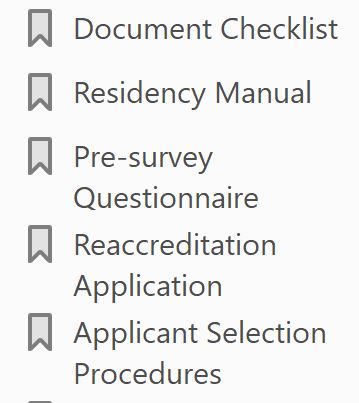 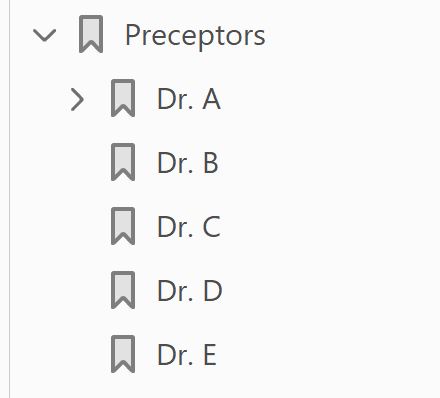 Please note – if a required document is included in your residency manual, you can bookmark the specific section/text. Instructions for this process are included in the Thumbnails and Bookmarks link. Alternately, you may include relevant page numbers on the Document Checklist instead of using the Bookmark function. Specific Instructions for Bookmarks of Preceptor APRs, Multi-site programs, and Multi-program sites: For the Preceptors’ APR Forms, please create individual subfolders for each preceptor’s APR organized alphabetically by preceptor last name. For multi-site programs†, create subfolders labeled by site name for documents that differ between sites (e.g., service grids).   For multi-program surveys, each program must submit a separate Pre-survey Questionnaire and bookmarked PDF file. For large multi-program surveys, the lead surveyor may request extra information for select additional documents to better coordinate multiple programs.†Multiple-site residency: a residency site structure in which multiple organizations or practice sites are involved in the residency program. Examples include programs in which: residents spend greater than 25% of the program away from the sponsoring organization/main site at another single site; or there are multiple residents in a program and they are home-based in separate sites. Please see ASHP Regulations on Accreditation of Pharmacy Residencies DOCUMENT CHECKLISTPre-survey Questionnaire Instructions: The numbering in the pre-survey questionnaire is designed to correspond with the associated Accreditation Standard. The questionnaire is separated into six sections which correspond to Standards 1 through 6. Completion of the questionnaire requires that you evaluate your program’s compliance with each Standard by indicating whether you are fully compliant (FC), partially compliant (PC), non-compliant (NC), or that the standard does not apply (N/A) to your program. Fully Compliant: This designation should be used if you can demonstrate 100 % compliance with the Standard at all times and in all areasPartially Compliant: This designation should be used if you are somewhat or mostly compliant with the standard but not 100% of the time in all areasNon-compliant: This designation should be used if you are not compliant with the Standard at any time/in any areaN/A: This designation should be used if a standard does not apply to your program (e.g., if you do not have an investigational drug service, Standard 6.6d would be marked N/A)Any standard that you self-assess as PC or NC MUST be accompanied by an explanatory comment. Comment areas are included at the end of each Standard section of the pre-survey questionnaire. Please take time to consider the answers to your pre-survey questionnaire. An honest assessment of your program’s compliance will enable the surveyors to determine how best to provide information and guidance to help you to progress towards full compliance.PRE-SURVEY QUESTIONNAIRE AND SELF-ASSESSMENT CHECKLISTFOR THE ACCREDITATION OF APOSTGRADUATE YEAR ONE (PGY1) MANAGED CARE PHARMACY RESIDENCY PROGRAMCRITICAL FACTORS ARE BOLDED References1.	Duty-hour requirements for pharmacy residencies; American Society of Health-System Pharmacists; 2012. American Society of Health-System Pharmacists Home Page [resource on World Wide Web]. URL: http://www.ashp.org/DocLibrary/Residents/Pharmacy-Specific-Duty-Hours.pdf. Available from Internet. Accessed 2017 February 1.2.	Rules for the ASHP pharmacy resident matching program; American Society of Health-System Pharmacists; 2017. American Society of Health-System Pharmacists Home Page [resource on World Wide Web]. URL: https://natmatch.com/ashprmp/. Available from Internet. Accessed 2017 February 1.3.	ASHP regulations on accreditation of pharmacy residencies; American Society of Health-System Pharmacists; 2010. American Society of Health-System Pharmacists Home Page [resource on World Wide Web]. URL: http://www.ashp.org/DocLibrary/Residents/ASD-Accreditation-Regulations-Residencies.aspx. Available from Internet. Accessed 2017 February 1.4.	Required and elective educational competency areas, goals, and objectives for the postgraduate year one (PGY1) managed care pharmacy residency standard. American Society of Health-System Pharmacists Home Page [resource on World Wide Web]. URL:http://www.ashp.org/DocLibrary/Residents/ASO-Managed-Care-Goals-2010.pdf. Available from Internet. Accessed 2017 February 1.5.	ASHP accreditation policy for multiple-site residency programs. American Society of Health-System Pharmacists Home Page [resource on World Wide Web]. URL: http://www.ashp.org/DocLibrary/Accreditation/ASD-Policy-Multiple-Sites-COC.aspx. Available from Internet. Accessed 2017 February 1.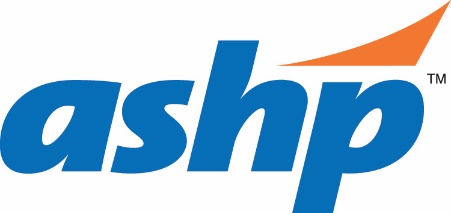 Preceptor Roster and requirement RecordPlease complete the information below for all pharmacists who serve as preceptors in the residency program. Indicate (Yes/No) if the preceptor does or does not meet the required elements of 4.6, 4.7, and 4.8 as defined by the accreditation standard.  For preceptors-in-training, please submit their individual development plans. PGY1 Resident Roster 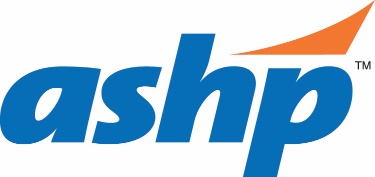 Please complete the information below for all current residents.  If no residents for     current residency year, please list residents’ information from most recent                    residency year.Residency Year:_________________________________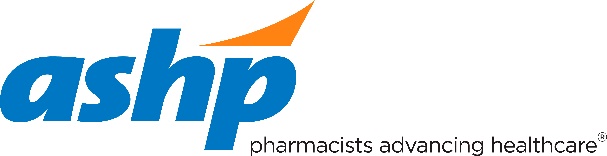 Preceptor Academic and Professional Record*EducationPostgraduate Training (e.g., residency, fellowship)Professional Experience (List your experience in pharmacy practice for the last ten years, most recent record first.)Briefly describe your contributions/experiences in the following sections, which correspond to Qualifications of the Residency Program Director and Preceptors, and can be found in Standard 4 of the ASHP Accreditation Standard for Postgraduate Year One (PGY1) Pharmacy Residencies or the ASHP Accreditation Standard for Postgraduate Year Two (PGY2) Pharmacy Residencies. Refer to the Guidance Document for the ASHP Accreditation Standard for Postgraduate Year One or Two (PGY1)/(PGY2) Pharmacy Residency Programs for additional information on residency program director and preceptor qualifications.Recognition in the area of pharmacy practice for which you serve as a preceptor. (A minimum of one example in this section must be addressed. If preceptor recognition is by credentialing/privileging granted by organization, a copy of the organization’s credentialing process policy must be included in the pre-survey packet. Include only examples of active practice after licensure and any residency training (See Guidance 4.8.c). Active BPS Certification(s) (type(s) and expiration date):	Post-graduate Fellowship in the advanced practice area or advanced degrees related to practice area beyond entry level degree (e.g., MS, MBA, and MHA):Fellow Status for a State or National Organization:	Certificate of completion from a state or nationally available-program that relates to the area of practice precepted (Note: health-system/local residency site based programs are excluded):Pharmacy related certification recognized by the Council on Credentialing in Pharmacy (CCP) (Note: BLS, ACLS, PALS do not meet requirement) (Type(s) and Expiration date):  	Credential/Privileging Granted by Organization (type(s) and expiration date):	Pharmacist of the Year Recognition at state/city/institutional level (list organization and date):	Recognition at organization level for patient care, quality, or teaching excellence (please describe type and date of recognition and the approximate number of recipients per year):Subject matter expertise as demonstrated by ten or more years of practice experience in the area precepted: An established, active practice for which you serve as preceptor. (A minimum of one example in this section should have been demonstrated within the past 5 years). Items listed in the below areas must pertain to the learning experiences precepted. Include only examples of active practice after licensure and any residency training and include date of contribution/appointment. Contribution to the development of clinical or operational policies/guidelines/protocols (Narrative):Contribution to the creation/implementation of a new clinical service or service improvement initiative (Narrative):Appointments to drug policy and other committees of the organization (e.g., practice setting, college of pharmacy):  Ongoing professionalism, including your personal commitment to advancing the profession. (At a minimum one example in three different sections must be demonstrated within the past 5 years – activities older than 5 years will not be considered. Only include examples after licensure and any residency training, except as noted below* - See Guidance 4.8.f).Primary Preceptor for Pharmacy Students (do not include residency preceptorship): Routine In-services or Presentations to Pharmacy Staff/Other Health Professionals at Organization: Service (beyond membership) in National, State, and/or Local Professional Associations:Presentations or Posters at a Local/Regional/National Professional Meeting (co-authored posters with students/residents is acceptable):Completion of a Teaching and Learning Program (only if completed within the last 5 years).  *May be completed during residency.Sponsor/Program Name and Date Completed:Providing Preceptor Development Topics at the site:Pharmacy Student/Technician Student/Healthcare Student Classroom/Lab Teaching Experiences: Evaluator at a state/regional residency conference, poster evaluator at a professional meeting, or evaluator at other local/regional/state/national meetings:Publications in Peer-Reviewed Journals/Chapters in textbooks: Reviewer of contributed papers, grants, or manuscripts. Includes reviewing/submitting comments on draft standards/guidelines for professional organizations (do not include review of posters/presentations/publications authored by staff/residents within your organization):  Participant in Wellness Programs, Health Fairs, Public Events, Consumer Education Classes, Employee Wellness/ Disease Prevention Programs:Active community service related to professional practice (e.g., Free Clinic, Medical Mission trips): Professional Consultation to Other Health Care Facilities or Professional Organizations (e.g., invited thought leader for an outside organization, mock surveyor, or practitioner surveyor):Active involvement on committees within enterprise (e.g. work impacts more than one site across a health system):For Preceptors-in-training only: attach preceptor development plan created for this individual to meet eligibility, responsibility, and qualifications requirements in two years.List the qualified preceptor(s) assigned as an advisor or coach:*If some parts are done in-house and some outsourced, please specify which components are provided by both.INSTRUCTIONS FOR COMPLETING AMBULATORY CARE PHARMACY SERVICES GRID*Multiple-site residency definition: a residency site structure in which multiple organizations or practice sites are involved in the residency program.  Examples include programs in which: residents spend greater than 25% of the program away from the sponsoring organization/main site at another single site; or there are multiple residents in a program and they are home-based in separate sites.*Multiple-site residency definition: a residency site structure in which multiple organizations or practice sites are involved in the residency program.  Examples include programs in which: residents spend greater than 25% of the program away from the sponsoring organization/main site at another single site; or there are multiple residents in a program and they are home-based in separate sites.http://www.ashp.org/DocLibrary/Accreditation/ASD-Accreditation-Regulations-Residencies.aspxINSTRUCTIONS FOR COMPLETING ACUTE CARE PHARMACY SERVICES GRID*Multiple-site residency definition: a residency site structure in which multiple organizations or practice sites are involved in the residency program.  Examples include programs in which: residents spend greater than 25% of the program away from the sponsoring organization/main site at another single site; or there are multiple residents in a program and they are home-based in separate sites.http://www.ashp.org/DocLibrary/Accreditation/ASD-Accreditation-Regulations-Residencies.aspx	General Organizational Data Collection FormTABLE 1: REQUIRED PRE-SURVEY DOCUMENTSTABLE 1: REQUIRED PRE-SURVEY DOCUMENTSTABLE 1: REQUIRED PRE-SURVEY DOCUMENTSTABLE 1: REQUIRED PRE-SURVEY DOCUMENTSTABLE 1: REQUIRED PRE-SURVEY DOCUMENTSTABLE 1: REQUIRED PRE-SURVEY DOCUMENTSBookmark NameRequired documentS AND INSTRUCTIONSRequired documentS AND INSTRUCTIONSRequired documentS AND INSTRUCTIONSRequired documentS AND INSTRUCTIONSRequired documentS AND INSTRUCTIONSDocument ChecklistPlease submit the completed Document Checklist. This should be used as your guide to ensure you have compiled all required pre-survey documents. For items that do not apply to your program, mark the item as N/A on the Checklist. Document Checklist Please submit the completed Document Checklist. This should be used as your guide to ensure you have compiled all required pre-survey documents. For items that do not apply to your program, mark the item as N/A on the Checklist. Document Checklist Please submit the completed Document Checklist. This should be used as your guide to ensure you have compiled all required pre-survey documents. For items that do not apply to your program, mark the item as N/A on the Checklist. Document Checklist Please submit the completed Document Checklist. This should be used as your guide to ensure you have compiled all required pre-survey documents. For items that do not apply to your program, mark the item as N/A on the Checklist. Document Checklist Please submit the completed Document Checklist. This should be used as your guide to ensure you have compiled all required pre-survey documents. For items that do not apply to your program, mark the item as N/A on the Checklist. Document Checklist Residency ManualPlease submit your residency manual. You may use bookmarks to identify/link to the required documents listed below that are included in the residency manual. Please submit your residency manual. You may use bookmarks to identify/link to the required documents listed below that are included in the residency manual. Please submit your residency manual. You may use bookmarks to identify/link to the required documents listed below that are included in the residency manual. Please submit your residency manual. You may use bookmarks to identify/link to the required documents listed below that are included in the residency manual. Please submit your residency manual. You may use bookmarks to identify/link to the required documents listed below that are included in the residency manual. Pre-survey Questionnaire Please submit your completed Pre-Survey Questionnaire Pre-Survey QuestionnairePlease submit your completed Pre-Survey Questionnaire Pre-Survey QuestionnairePlease submit your completed Pre-Survey Questionnaire Pre-Survey QuestionnairePlease submit your completed Pre-Survey Questionnaire Pre-Survey QuestionnairePlease submit your completed Pre-Survey Questionnaire Pre-Survey QuestionnaireReaccreditation ApplicationPlease submit your application for reaccreditation (NOT required for new programs).Please submit your application for reaccreditation (NOT required for new programs).Please submit your application for reaccreditation (NOT required for new programs).Please submit your application for reaccreditation (NOT required for new programs).Please submit your application for reaccreditation (NOT required for new programs).Standard 1: Requirements and Selection of ResidentsStandard 1: Requirements and Selection of ResidentsStandard 1: Requirements and Selection of ResidentsStandard 1: Requirements and Selection of ResidentsStandard 1: Requirements and Selection of ResidentsApplicant Selection ProceduresPlease submit your applicant selection procedure including rubrics used for screening of applicants for interview and interview evaluation forms. This section should also include Early Commit policies if applicable. Please submit your applicant selection procedure including rubrics used for screening of applicants for interview and interview evaluation forms. This section should also include Early Commit policies if applicable. Please submit your applicant selection procedure including rubrics used for screening of applicants for interview and interview evaluation forms. This section should also include Early Commit policies if applicable. Please submit your applicant selection procedure including rubrics used for screening of applicants for interview and interview evaluation forms. This section should also include Early Commit policies if applicable. Standard 1.1Resident RosterPlease submit the completed Resident Roster to include the current and previous years’ residents.Resident RosterResident RosterResident RosterStandard 1.3Licensure PolicyPlease submit your program’s licensure policy and any information about how extenuating circumstances may impact the date by which residents must be licensed.Please submit your program’s licensure policy and any information about how extenuating circumstances may impact the date by which residents must be licensed.Please submit your program’s licensure policy and any information about how extenuating circumstances may impact the date by which residents must be licensed.Please submit your program’s licensure policy and any information about how extenuating circumstances may impact the date by which residents must be licensed.Standard 1.5Information for IntervieweesPlease submit all documents provided to candidates invited to interview. If you provide your residency manual, please note this on the Document Checklist form. Please also provide an example of a typical interview schedule. Please submit all documents provided to candidates invited to interview. If you provide your residency manual, please note this on the Document Checklist form. Please also provide an example of a typical interview schedule. Please submit all documents provided to candidates invited to interview. If you provide your residency manual, please note this on the Document Checklist form. Please also provide an example of a typical interview schedule. Please submit all documents provided to candidates invited to interview. If you provide your residency manual, please note this on the Document Checklist form. Please also provide an example of a typical interview schedule. Standards 1.6 and 1.6aSuccessful Completion RequirementsPlease submit a list of the successful completion requirements needed for a resident to graduate and receive a certificate.Please submit a list of the successful completion requirements needed for a resident to graduate and receive a certificate.Please submit a list of the successful completion requirements needed for a resident to graduate and receive a certificate.Please submit a list of the successful completion requirements needed for a resident to graduate and receive a certificate.Standards 1.6 Leave PoliciesPlease submit your program’s Professional, Family, and Sick Leave policies. Please submit your program’s Professional, Family, and Sick Leave policies. Please submit your program’s Professional, Family, and Sick Leave policies. Please submit your program’s Professional, Family, and Sick Leave policies. Standards 1.6 and 1.6aDismissal PolicyPlease submit your program’s dismissal policy to include dismissal for cause and dismissal for failure to meet program expectations. Should also include any remediation policies. Please submit your program’s dismissal policy to include dismissal for cause and dismissal for failure to meet program expectations. Should also include any remediation policies. Please submit your program’s dismissal policy to include dismissal for cause and dismissal for failure to meet program expectations. Should also include any remediation policies. Please submit your program’s dismissal policy to include dismissal for cause and dismissal for failure to meet program expectations. Should also include any remediation policies. Standards 1.6 and 1.6aStandard 2: Responsibilities of the Program to the ResidentStandard 2: Responsibilities of the Program to the ResidentStandard 2: Responsibilities of the Program to the ResidentStandard 2: Responsibilities of the Program to the ResidentStandard 2: Responsibilities of the Program to the ResidentNon-traditional Program If yours is a non-traditional residency, please submit a description of the program’s design and length used to meet the required educational competency areas, goals, and objectives. If this doesn’t apply to your program, please mark this as N/A in the Document Checklist. If yours is a non-traditional residency, please submit a description of the program’s design and length used to meet the required educational competency areas, goals, and objectives. If this doesn’t apply to your program, please mark this as N/A in the Document Checklist. If yours is a non-traditional residency, please submit a description of the program’s design and length used to meet the required educational competency areas, goals, and objectives. If this doesn’t apply to your program, please mark this as N/A in the Document Checklist. If yours is a non-traditional residency, please submit a description of the program’s design and length used to meet the required educational competency areas, goals, and objectives. If this doesn’t apply to your program, please mark this as N/A in the Document Checklist. Standard 2.1aDuty-Hour PolicyPlease submit your Duty-hour policy including a description of how duty-hours are tracked. Please also  submit an example of a completed tracking form if used.Please submit your Duty-hour policy including a description of how duty-hours are tracked. Please also  submit an example of a completed tracking form if used.Please submit your Duty-hour policy including a description of how duty-hours are tracked. Please also  submit an example of a completed tracking form if used.Please submit your Duty-hour policy including a description of how duty-hours are tracked. Please also  submit an example of a completed tracking form if used.Standard 2.2Signed Offer Letter(s)Please submit at least one example of a current resident(s)’ signed offer letter including any attachments supplied with the letter. Please submit at least one example of a current resident(s)’ signed offer letter including any attachments supplied with the letter. Please submit at least one example of a current resident(s)’ signed offer letter including any attachments supplied with the letter. Please submit at least one example of a current resident(s)’ signed offer letter including any attachments supplied with the letter. Standards 2.4a and 2.4bDocumentation of Completion  Please submit documentation of resident(s)’ completion of program requirements for the last 3 residency years. For programs who have not yet graduated a resident, please mark this item as N/A on the Document Checklist.  Please submit documentation of resident(s)’ completion of program requirements for the last 3 residency years. For programs who have not yet graduated a resident, please mark this item as N/A on the Document Checklist.  Please submit documentation of resident(s)’ completion of program requirements for the last 3 residency years. For programs who have not yet graduated a resident, please mark this item as N/A on the Document Checklist.  Please submit documentation of resident(s)’ completion of program requirements for the last 3 residency years. For programs who have not yet graduated a resident, please mark this item as N/A on the Document Checklist.  Standard 2.7aList of Resident Projects/Final ManuscriptsPlease submit a list of residents’ research projects and copies of the corresponding final manuscripts for the last 4 years. For new programs, a list of projects and corresponding final manuscripts for the current year’s resident(s). Please submit a list of residents’ research projects and copies of the corresponding final manuscripts for the last 4 years. For new programs, a list of projects and corresponding final manuscripts for the current year’s resident(s). Please submit a list of residents’ research projects and copies of the corresponding final manuscripts for the last 4 years. For new programs, a list of projects and corresponding final manuscripts for the current year’s resident(s). Please submit a list of residents’ research projects and copies of the corresponding final manuscripts for the last 4 years. For new programs, a list of projects and corresponding final manuscripts for the current year’s resident(s). Standard 2.7aCertificate Please submit at least one example of the signed certificate awarded to a resident in your most recent graduating class. For programs who have not yet graduated a resident, submit a draft copy of the certificate that will be awarded to graduates. Please submit at least one example of the signed certificate awarded to a resident in your most recent graduating class. For programs who have not yet graduated a resident, submit a draft copy of the certificate that will be awarded to graduates. Please submit at least one example of the signed certificate awarded to a resident in your most recent graduating class. For programs who have not yet graduated a resident, submit a draft copy of the certificate that will be awarded to graduates. Please submit at least one example of the signed certificate awarded to a resident in your most recent graduating class. For programs who have not yet graduated a resident, submit a draft copy of the certificate that will be awarded to graduates. Standard 2.8Resident Binders/PortfoliosResidents’ binders/portfolios for the current  and 3 previous years’ residents. Binders/portfolios  should include all deliverables specific to your program (e.g. research project manuscript, MUEs, projects, presentations).Residents’ binders/portfolios for the current  and 3 previous years’ residents. Binders/portfolios  should include all deliverables specific to your program (e.g. research project manuscript, MUEs, projects, presentations).Residents’ binders/portfolios for the current  and 3 previous years’ residents. Binders/portfolios  should include all deliverables specific to your program (e.g. research project manuscript, MUEs, projects, presentations).Residents’ binders/portfolios for the current  and 3 previous years’ residents. Binders/portfolios  should include all deliverables specific to your program (e.g. research project manuscript, MUEs, projects, presentations).Standard 2.9Standard 3: Design and Conduct of the Residency ProgramStandard 3: Design and Conduct of the Residency ProgramStandard 3: Design and Conduct of the Residency ProgramStandard 3: Design and Conduct of the Residency ProgramStandard 3: Design and Conduct of the Residency ProgramPromotional MaterialsPlease submit copies of all of your program’s promotional materials (e.g., recruiting materials/brochures, website address) documenting the program’s Purpose Statement. Please submit copies of all of your program’s promotional materials (e.g., recruiting materials/brochures, website address) documenting the program’s Purpose Statement. Please submit copies of all of your program’s promotional materials (e.g., recruiting materials/brochures, website address) documenting the program’s Purpose Statement. Please submit copies of all of your program’s promotional materials (e.g., recruiting materials/brochures, website address) documenting the program’s Purpose Statement. Standard 3.1Program StructurePlease submit the documented description of your program’s structure to include a list of the program’s required and elective learning experiences; the type (e.g., rotation, longitudinal, concentrated) and duration of each; and, an example schedule outlining the typical sequencing of learning experiences. Please submit the documented description of your program’s structure to include a list of the program’s required and elective learning experiences; the type (e.g., rotation, longitudinal, concentrated) and duration of each; and, an example schedule outlining the typical sequencing of learning experiences. Please submit the documented description of your program’s structure to include a list of the program’s required and elective learning experiences; the type (e.g., rotation, longitudinal, concentrated) and duration of each; and, an example schedule outlining the typical sequencing of learning experiences. Please submit the documented description of your program’s structure to include a list of the program’s required and elective learning experiences; the type (e.g., rotation, longitudinal, concentrated) and duration of each; and, an example schedule outlining the typical sequencing of learning experiences. Standards 3.3a(1), 3.3a(1)(a) , and 3.3a(1)(b)Patient Care ActivitiesPlease submit documentation demonstrating the resident spends 2/3 of their time in patient care activitiesPlease submit documentation demonstrating the resident spends 2/3 of their time in patient care activitiesPlease submit documentation demonstrating the resident spends 2/3 of their time in patient care activitiesPlease submit documentation demonstrating the resident spends 2/3 of their time in patient care activitiesStandard 3.3a(6)Evaluation StrategyPlease submit the resident evaluation plan/structure for your program including rating scales and their definitions. Please submit the resident evaluation plan/structure for your program including rating scales and their definitions. Please submit the resident evaluation plan/structure for your program including rating scales and their definitions. Please submit the resident evaluation plan/structure for your program including rating scales and their definitions. Standard 3.4RAC MinutesPlease submit Residency Advisory Committee (RAC) meeting minutes for the most recently completed residency year. For new programs, please submit all RAC minutes to date. Please submit Residency Advisory Committee (RAC) meeting minutes for the most recently completed residency year. For new programs, please submit all RAC minutes to date. Please submit Residency Advisory Committee (RAC) meeting minutes for the most recently completed residency year. For new programs, please submit all RAC minutes to date. Please submit Residency Advisory Committee (RAC) meeting minutes for the most recently completed residency year. For new programs, please submit all RAC minutes to date. Standard 3.5Program CQIPlease submit a copy of the most recent formal, annual evaluation of the residency program. For programs that have not yet completed a full residency year, please submit your proposed plan for the annual evaluation including a description of items you plan to evaluate.Please submit a copy of the most recent formal, annual evaluation of the residency program. For programs that have not yet completed a full residency year, please submit your proposed plan for the annual evaluation including a description of items you plan to evaluate.Please submit a copy of the most recent formal, annual evaluation of the residency program. For programs that have not yet completed a full residency year, please submit your proposed plan for the annual evaluation including a description of items you plan to evaluate.Please submit a copy of the most recent formal, annual evaluation of the residency program. For programs that have not yet completed a full residency year, please submit your proposed plan for the annual evaluation including a description of items you plan to evaluate.Standard 3.5aStandard 4: Requirements of the Residency Program Director and PreceptorsStandard 4: Requirements of the Residency Program Director and PreceptorsStandard 4: Requirements of the Residency Program Director and PreceptorsStandard 4: Requirements of the Residency Program Director and PreceptorsStandard 4: Requirements of the Residency Program Director and PreceptorsRPD’s APR FormPlease submit the Preceptor Academic and Professional Record (APR) form for the residency program director. Do not submit CV in lieu of the academic and professional record form. Please submit the Preceptor Academic and Professional Record (APR) form for the residency program director. Do not submit CV in lieu of the academic and professional record form. Please submit the Preceptor Academic and Professional Record (APR) form for the residency program director. Do not submit CV in lieu of the academic and professional record form. RPD/Preceptor APRStandards 4.2 and 4.3Committee RepresentationPlease submit a list of all practice site/system committees of which preceptors are members.Please submit a list of all practice site/system committees of which preceptors are members.Please submit a list of all practice site/system committees of which preceptors are members.Please submit a list of all practice site/system committees of which preceptors are members.Standards 4.3c and 4.8dPreceptor SelectionPlease submit the criteria for appointment and reappointment of preceptors. Please submit the criteria for appointment and reappointment of preceptors. Please submit the criteria for appointment and reappointment of preceptors. Please submit the criteria for appointment and reappointment of preceptors. Standard 4.4cPreceptor AssessmentPlease submit a description of how preceptor skills are assessed. Include documented examples if available. Please submit a description of how preceptor skills are assessed. Include documented examples if available. Please submit a description of how preceptor skills are assessed. Include documented examples if available. Please submit a description of how preceptor skills are assessed. Include documented examples if available. Standard 4.4dPreceptor Development Please submit the current year’s preceptor development plan including a schedule of development activities and evidence of preceptor participation. Please submit the current year’s preceptor development plan including a schedule of development activities and evidence of preceptor participation. Please submit the current year’s preceptor development plan including a schedule of development activities and evidence of preceptor participation. Please submit the current year’s preceptor development plan including a schedule of development activities and evidence of preceptor participation. Standard 4.4ePreceptor Roster Please submit the completed Preceptor Roster and Requirements form. Preceptors should be listed in alphabetical order by last name  Please submit the completed Preceptor Roster and Requirements form. Preceptors should be listed in alphabetical order by last name  Preceptor RosterPreceptor RosterStandards 4.6 and 4.8Preceptors’ APR Forms Please submit Preceptor Academic and Professional Record (APR) forms for all pharmacist preceptors in alphabetical order by last name for all learning experiences. Do not submit CV in lieu of the academic and professional record form.  Please submit Preceptor Academic and Professional Record (APR) forms for all pharmacist preceptors in alphabetical order by last name for all learning experiences. Do not submit CV in lieu of the academic and professional record form.  RPD/Preceptor APRRPD/Preceptor APRStandards 4.6 and 4.8Privileging/CredentialingPlease submit policies which outline the criteria for pharmacist privileging/credentialing at your institution including one example of a protocol/collaborative/scope of practice agreement. If this doesn’t apply to your program, please mark this item as N/A on the Document Checklist. Please submit policies which outline the criteria for pharmacist privileging/credentialing at your institution including one example of a protocol/collaborative/scope of practice agreement. If this doesn’t apply to your program, please mark this item as N/A on the Document Checklist. Please submit policies which outline the criteria for pharmacist privileging/credentialing at your institution including one example of a protocol/collaborative/scope of practice agreement. If this doesn’t apply to your program, please mark this item as N/A on the Document Checklist. Please submit policies which outline the criteria for pharmacist privileging/credentialing at your institution including one example of a protocol/collaborative/scope of practice agreement. If this doesn’t apply to your program, please mark this item as N/A on the Document Checklist. Standard 4.8cPreceptor-in Training Development PlansPlease submit development plans for all preceptors-in-training, as applicable. If this doesn’t apply to your program, please mark this item as N/A on the Document Checklist. Please submit development plans for all preceptors-in-training, as applicable. If this doesn’t apply to your program, please mark this item as N/A on the Document Checklist. Please submit development plans for all preceptors-in-training, as applicable. If this doesn’t apply to your program, please mark this item as N/A on the Document Checklist. Please submit development plans for all preceptors-in-training, as applicable. If this doesn’t apply to your program, please mark this item as N/A on the Document Checklist. Standard 4.9a(2) Standard 5: Minimum Requirements of the Site Conducting the Training Program Standard 5: Minimum Requirements of the Site Conducting the Training Program Standard 5: Minimum Requirements of the Site Conducting the Training Program Standard 5: Minimum Requirements of the Site Conducting the Training Program Standard 5: Minimum Requirements of the Site Conducting the Training ProgramExternal AppraisalPlease submit only the segment of the last Joint Commission or other appropriate external accrediting agency (e.g., NCQA, URAC) report that pertains to pharmacy services, P&T Committee, and drug‐related policies. Do not provide the entire report.  Please submit only the segment of the last Joint Commission or other appropriate external accrediting agency (e.g., NCQA, URAC) report that pertains to pharmacy services, P&T Committee, and drug‐related policies. Do not provide the entire report.  Please submit only the segment of the last Joint Commission or other appropriate external accrediting agency (e.g., NCQA, URAC) report that pertains to pharmacy services, P&T Committee, and drug‐related policies. Do not provide the entire report.  Please submit only the segment of the last Joint Commission or other appropriate external accrediting agency (e.g., NCQA, URAC) report that pertains to pharmacy services, P&T Committee, and drug‐related policies. Do not provide the entire report.  Standard 5.1Sponsorship/Cooperation Agreement If your program is sponsored by, or conducted in cooperation with another organization (e.g., college of pharmacy, health system) please submit the signed cooperation/sponsorship agreement and/or a description of the relationship between the entities. Do not provide affiliation agreements or contracts for pharmacy student rotations. If this doesn’t apply to your program, please mark this item as N/A on the Document Checklist If your program is sponsored by, or conducted in cooperation with another organization (e.g., college of pharmacy, health system) please submit the signed cooperation/sponsorship agreement and/or a description of the relationship between the entities. Do not provide affiliation agreements or contracts for pharmacy student rotations. If this doesn’t apply to your program, please mark this item as N/A on the Document Checklist If your program is sponsored by, or conducted in cooperation with another organization (e.g., college of pharmacy, health system) please submit the signed cooperation/sponsorship agreement and/or a description of the relationship between the entities. Do not provide affiliation agreements or contracts for pharmacy student rotations. If this doesn’t apply to your program, please mark this item as N/A on the Document Checklist If your program is sponsored by, or conducted in cooperation with another organization (e.g., college of pharmacy, health system) please submit the signed cooperation/sponsorship agreement and/or a description of the relationship between the entities. Do not provide affiliation agreements or contracts for pharmacy student rotations. If this doesn’t apply to your program, please mark this item as N/A on the Document Checklist Standard 5.3Multiple-site Program DescriptionIf your program is a multiple-site* residency program, please submit a description of the relationship between the sites and the written responsibilities of the RPD as agreed upon by representatives of each organization. If this doesn’t apply to your program, please mark this item as N/A on the Document Checklist. If your program is a multiple-site* residency program, please submit a description of the relationship between the sites and the written responsibilities of the RPD as agreed upon by representatives of each organization. If this doesn’t apply to your program, please mark this item as N/A on the Document Checklist. If your program is a multiple-site* residency program, please submit a description of the relationship between the sites and the written responsibilities of the RPD as agreed upon by representatives of each organization. If this doesn’t apply to your program, please mark this item as N/A on the Document Checklist. If your program is a multiple-site* residency program, please submit a description of the relationship between the sites and the written responsibilities of the RPD as agreed upon by representatives of each organization. If this doesn’t apply to your program, please mark this item as N/A on the Document Checklist. Standard 5.4Standard 6: Pharmacy ServicesStandard 6: Pharmacy ServicesStandard 6: Pharmacy ServicesStandard 6: Pharmacy ServicesStandard 6: Pharmacy ServicesStrategic PlanPlease submit the strategic plan for the Pharmacy Department that includes both short-term (1-3 years) and long‐term (3-5 years and beyond) goals. Do not provide organization’s strategic plan in lieu of or in addition to the pharmacy strategic plan.Please submit the strategic plan for the Pharmacy Department that includes both short-term (1-3 years) and long‐term (3-5 years and beyond) goals. Do not provide organization’s strategic plan in lieu of or in addition to the pharmacy strategic plan.Please submit the strategic plan for the Pharmacy Department that includes both short-term (1-3 years) and long‐term (3-5 years and beyond) goals. Do not provide organization’s strategic plan in lieu of or in addition to the pharmacy strategic plan.Please submit the strategic plan for the Pharmacy Department that includes both short-term (1-3 years) and long‐term (3-5 years and beyond) goals. Do not provide organization’s strategic plan in lieu of or in addition to the pharmacy strategic plan.Standard 6.1cMission StatementPlease submit the Pharmacy mission statement.Please submit the Pharmacy mission statement.Please submit the Pharmacy mission statement.Please submit the Pharmacy mission statement.Standard 6.1b(1)Organizational ChartsPlease submit the organizational chart(s), as applicable (e.g., for the pharmacy department, health‐system).Please submit the organizational chart(s), as applicable (e.g., for the pharmacy department, health‐system).Please submit the organizational chart(s), as applicable (e.g., for the pharmacy department, health‐system).Please submit the organizational chart(s), as applicable (e.g., for the pharmacy department, health‐system).Standard 6.1bResident Position DescriptionPlease submit the resident position description. Please submit the resident position description. Please submit the resident position description. Please submit the resident position description. Standard 6.1b(3)Compliance ReportingPlease submit the most recent reports for adverse events and/or error reporting (e.g., PBM reports). Please submit the most recent reports for adverse events and/or error reporting (e.g., PBM reports). Please submit the most recent reports for adverse events and/or error reporting (e.g., PBM reports). Please submit the most recent reports for adverse events and/or error reporting (e.g., PBM reports). Standard 6.3c(3), 6.4p(3)Quality ReportsPlease submit dashboard or reports utilized to document quality of operational and clinical services of the pharmacy department. In addition, include the functional structure through which this information is planned, implemented, and shared within the organization.Please submit dashboard or reports utilized to document quality of operational and clinical services of the pharmacy department. In addition, include the functional structure through which this information is planned, implemented, and shared within the organization.Please submit dashboard or reports utilized to document quality of operational and clinical services of the pharmacy department. In addition, include the functional structure through which this information is planned, implemented, and shared within the organization.Please submit dashboard or reports utilized to document quality of operational and clinical services of the pharmacy department. In addition, include the functional structure through which this information is planned, implemented, and shared within the organization.Standards 6.3c(1), 6.3c(2), 6.3c(4),6.5a, 6.5a(1), 6.5b, and 6.5cOrganizational Data Please submit the completed General Organizational Data Collection Form Please submit the completed General Organizational Data Collection Form Please submit the completed General Organizational Data Collection Form General Organizational Data Collection FormStandard 6.2Scope of ServicesPlease submit a description of the scope of services provided by the pharmacy department. Please submit a description of the scope of services provided by the pharmacy department. Please submit a description of the scope of services provided by the pharmacy department. Please submit a description of the scope of services provided by the pharmacy department. Standard  6.3Service GridsPlease complete and submit the Managed Care Grid which describes pharmacy services provided by the organization.  Complete other grids, as applicable, for your site.  If training site is a multiple-site* residency program, grids must be completed for all practice sites involved in residency program as applicable to training. Please complete and submit the Managed Care Grid which describes pharmacy services provided by the organization.  Complete other grids, as applicable, for your site.  If training site is a multiple-site* residency program, grids must be completed for all practice sites involved in residency program as applicable to training. Please complete and submit the Managed Care Grid which describes pharmacy services provided by the organization.  Complete other grids, as applicable, for your site.  If training site is a multiple-site* residency program, grids must be completed for all practice sites involved in residency program as applicable to training. Managed Care ServicesAmbulatory Care InstructionsAmbulatory Care ServicesAcute Care InstructionsAcute Care ServicesStandard  6.3bP&T Committee MinutesP&T Committee meeting minutes for the 4 most recent meetings. P&T Committee meeting minutes for the 4 most recent meetings. P&T Committee meeting minutes for the 4 most recent meetings. P&T Committee meeting minutes for the 4 most recent meetings. Standard 6.3c(1-4)Services CQI  Please submit the Pharmacy quality improvement plan and list of current and planned initiatives with timelines if available.Please submit the Pharmacy quality improvement plan and list of current and planned initiatives with timelines if available.Please submit the Pharmacy quality improvement plan and list of current and planned initiatives with timelines if available.Please submit the Pharmacy quality improvement plan and list of current and planned initiatives with timelines if available.Standard 6.5TABLE 2:  REQUIRED ON-SITE DOCUMENTSTABLE 2:  REQUIRED ON-SITE DOCUMENTSTABLE 2:  REQUIRED ON-SITE DOCUMENTSLabelREQUIRED DOCUMENTSREQUIRED DOCUMENTSPharmacy Department’s Policy and Procedure ManualThe pharmacy department policy and procedure manual (electronic document access in the conference room is acceptable- must have access for each surveyor). Standard  6.1b(2)Patient Care NotesSix examples of resident(s)’ documented patient care notes (de-identified) for each of the last 4 years. For new programs, 6 examples for each year of the program.Standard  6.4h and 6.4i TABLE 3:  PHARMACADEMIC™ DOCUMENTS (will be reviewed prior to on-site visit)TABLE 3:  PHARMACADEMIC™ DOCUMENTS (will be reviewed prior to on-site visit)Completed Teach and Evaluate (TE) gridStandard 3.2bAll learning experience descriptions (required, elective, required that may be repeated as elective)	Standard 3.3c(1)Resident(s) development plansStandard 3.4a(2) and 3.4dSummative Evaluations of the Resident(s); Preceptor Evaluations by the Resident(s), Learning Experience Evaluations by the Resident(s)Standards 3.4c (1-6)Graduate tracking Standard 3.5c(1)DocumentPlease mark “Submitted” or “N/A” in this column for each listed document. For items that are included in the Residency Manual (e.g., Duty-Hour Policy), please indicate the relevant page numbers. Document ChecklistResidency ManualPre-survey Questionnaire Reaccreditation ApplicationStandard 1: Requirements and Selection of ResidentsApplicant Selection ProceduresResident(s)’ APR form(s)Licensure PolicyInformation for IntervieweesSuccessful Completion RequirementsLeave PoliciesDismissal PolicyStandard 2: Responsibilities of the Program to the ResidentNon-traditional Program Duty-Hour PolicySigned Offer Letter(s)Documentation of Completion  List of Resident Projects/Final ManuscriptsCertificate Resident Binders/PortfoliosStandard 3: Design and Conduct of the Residency ProgramPromotional MaterialsProgram StructurePatient Care Activity trackerEvaluation StrategyRAC MinutesProgram CQIStandard 4: Requirements of the Residency Program Director and PreceptorsRPD’s APR FormCommittee RepresentationPreceptor SelectionPreceptor AssessmentPreceptor Development Preceptor Roster Preceptors’ APR Forms Privileging/CredentialingPreceptor-in Training Development PlansStandard 5: Minimum Requirements of the Site Conducting the Training ProgramExternal AppraisalSponsorship/ Cooperation AgreementMultiple-site Program DescriptionStandard 6: Pharmacy ServicesScope of ServicesStrategic PlanMission StatementOrganizational ChartsResident Position DescriptionCompliance ReportingQuality ReportsOrganizational Data Service GridsP & T Committee MinutesServices CQI  Name of Program:______________________________________________________________________Name of Program:______________________________________________________________________City, State, Zip Code:________________________________________________________________________City, State, Zip Code:________________________________________________________________________Chief of Pharmacy:__________________________Telephone Number:____________________________E-mail Address:_______________________________Program Director:__________________________Telephone Number:____________________________Date Submitted: ______________________________E-mail Address:_______________________________FCPCNCNAStandard 1: Requirements and Selection of ResidentsStandard 1: Requirements and Selection of ResidentsStandard 1: Requirements and Selection of ResidentsStandard 1: Requirements and Selection of ResidentsStandard 1: Requirements and Selection of ResidentsStandard 1: Requirements and Selection of Residents1.1The residency program director or designee evaluates the qualifications of applicants to pharmacy residencies through a documented, formal, procedure based on predetermined criteria.1.2The predetermined criteria and procedure used to evaluate applicants’ qualifications are used by all involved in the evaluation and ranking of applicants.1.3Applicants to pharmacy residencies are graduates or candidates for graduation of an Accreditation Council for Pharmacy Education (ACPE) accredited degree program (or one in process of pursuing accreditation) or have a Foreign Pharmacy Graduate Equivalency Committee (FPGEC) certificate from the National Association of Boards of Pharmacy (NABP).1.4Applicants to pharmacy residencies are licensed or eligible for licensure in the state or jurisdiction in which the program is conducted.FCPCNCNA1.5Consequences of residents’ failure to obtain appropriate licensure either prior to or within 90 days of the start date of the residency are addressed in written policy of the residency program.Consequences of residents’ failure to obtain appropriate licensure either prior to or within 90 days of the start date of the residency are addressed in written policy of the residency program.Consequences of residents’ failure to obtain appropriate licensure either prior to or within 90 days of the start date of the residency are addressed in written policy of the residency program.1.6Requirements for successful completion and expectations of the residency program are documented and provided to applicants invited to interview, including policies for professional, family, and sick leaves and the consequences of any such leave on residents’ ability to complete the residency program and for dismissal from the residency program.Requirements for successful completion and expectations of the residency program are documented and provided to applicants invited to interview, including policies for professional, family, and sick leaves and the consequences of any such leave on residents’ ability to complete the residency program and for dismissal from the residency program.Requirements for successful completion and expectations of the residency program are documented and provided to applicants invited to interview, including policies for professional, family, and sick leaves and the consequences of any such leave on residents’ ability to complete the residency program and for dismissal from the residency program.1.6.a.These policies are reviewed with applicants and are consistent with the organization’s human resources policies.These policies are reviewed with applicants and are consistent with the organization’s human resources policies.Comments:Comments:Comments:Comments:Comments:Comments:Comments:Comments:Standard 2: Responsibilities of the Program to the ResidentStandard 2: Responsibilities of the Program to the ResidentStandard 2: Responsibilities of the Program to the ResidentStandard 2: Responsibilities of the Program to the ResidentStandard 2: Responsibilities of the Program to the ResidentStandard 2: Responsibilities of the Program to the ResidentStandard 2: Responsibilities of the Program to the ResidentStandard 2: Responsibilities of the Program to the Resident2.1The program is a minimum of twelve months and a full-time practice commitment or equivalent.The program is a minimum of twelve months and a full-time practice commitment or equivalent.The program is a minimum of twelve months and a full-time practice commitment or equivalent.2.1.a.2.1.a.Non-traditional residency programs have a description of the program’s design and length used to meet the required educational competency areas, goals, and objectives.2.2The program complies with the ASHP Duty-Hour Requirements for Pharmacy Residencies1. (http://www.ashp.org/DocLibrary/Residents/Pharmacy-Specific-Duty-Hours.pdf)The program complies with the ASHP Duty-Hour Requirements for Pharmacy Residencies1. (http://www.ashp.org/DocLibrary/Residents/Pharmacy-Specific-Duty-Hours.pdf)The program complies with the ASHP Duty-Hour Requirements for Pharmacy Residencies1. (http://www.ashp.org/DocLibrary/Residents/Pharmacy-Specific-Duty-Hours.pdf)2.3The program adheres to the Rules for the ASHP Pharmacy Resident Matching Program2.The program adheres to the Rules for the ASHP Pharmacy Resident Matching Program2.The program adheres to the Rules for the ASHP Pharmacy Resident Matching Program2.2.4The residency program director (RPD) provides residents who are accepted into the program with a letter outlining their acceptance to the program.The residency program director (RPD) provides residents who are accepted into the program with a letter outlining their acceptance to the program.The residency program director (RPD) provides residents who are accepted into the program with a letter outlining their acceptance to the program.2.4.a.2.4.a.The RPD provides residents accepted to the program with information on the pre-employment requirements for the organization (e.g., licensure and human resources requirements, such as drug testing, criminal record check) and other relevant information (e.g., benefits, stipend).2.4.b.2.4.b.Residents’ acceptance of these terms and conditions, requirements for successful completion, and expectations of the residency program is documented prior to the beginning of the residency.2.5The residency program provides qualified preceptors to ensure appropriate training, supervision, and guidance to all residents to fulfill the requirements of the accreditation standards.The residency program provides qualified preceptors to ensure appropriate training, supervision, and guidance to all residents to fulfill the requirements of the accreditation standards.The residency program provides qualified preceptors to ensure appropriate training, supervision, and guidance to all residents to fulfill the requirements of the accreditation standards.2.6The residency program provides residents an area in which to work, references, an appropriate level of relevant technology (e.g., clinical information systems, workstations, databases), access to extramural educational opportunities (e.g., a pharmacy association meeting, a regional residency conference), and sufficient financial support to fulfill the responsibilities of the program.The residency program provides residents an area in which to work, references, an appropriate level of relevant technology (e.g., clinical information systems, workstations, databases), access to extramural educational opportunities (e.g., a pharmacy association meeting, a regional residency conference), and sufficient financial support to fulfill the responsibilities of the program.The residency program provides residents an area in which to work, references, an appropriate level of relevant technology (e.g., clinical information systems, workstations, databases), access to extramural educational opportunities (e.g., a pharmacy association meeting, a regional residency conference), and sufficient financial support to fulfill the responsibilities of the program.FCPCNCNA2.72.7The RPD awards a certificate of residency only to those who complete the program’s requirements.The RPD awards a certificate of residency only to those who complete the program’s requirements.The RPD awards a certificate of residency only to those who complete the program’s requirements.The RPD awards a certificate of residency only to those who complete the program’s requirements.2.7.aThe RPD documents residents’ completion of the program’s requirements.The RPD documents residents’ completion of the program’s requirements.The RPD documents residents’ completion of the program’s requirements.2.82.8The certificate provided to residents who complete the program’s requirements is issued in accordance with the provisions of the ASHP Regulations on Accreditation of Pharmacy Residencies3, and is signed by the RPD and the chief executive officer of the organization or an appropriate executive with ultimate authority over the residency.The certificate provided to residents who complete the program’s requirements is issued in accordance with the provisions of the ASHP Regulations on Accreditation of Pharmacy Residencies3, and is signed by the RPD and the chief executive officer of the organization or an appropriate executive with ultimate authority over the residency.The certificate provided to residents who complete the program’s requirements is issued in accordance with the provisions of the ASHP Regulations on Accreditation of Pharmacy Residencies3, and is signed by the RPD and the chief executive officer of the organization or an appropriate executive with ultimate authority over the residency.The certificate provided to residents who complete the program’s requirements is issued in accordance with the provisions of the ASHP Regulations on Accreditation of Pharmacy Residencies3, and is signed by the RPD and the chief executive officer of the organization or an appropriate executive with ultimate authority over the residency.2.8.a.2.8.a.Reference is made in the certificate of the residency that the program is accredited by ASHP in partnership with AMCP.Reference is made in the certificate of the residency that the program is accredited by ASHP in partnership with AMCP.2.92.9The RPD maintains the program’s compliance with the provisions of the current version of the ASHP Regulations on Accreditation of Pharmacy Residencies3 throughout the accreditation cycle.The RPD maintains the program’s compliance with the provisions of the current version of the ASHP Regulations on Accreditation of Pharmacy Residencies3 throughout the accreditation cycle.The RPD maintains the program’s compliance with the provisions of the current version of the ASHP Regulations on Accreditation of Pharmacy Residencies3 throughout the accreditation cycle.The RPD maintains the program’s compliance with the provisions of the current version of the ASHP Regulations on Accreditation of Pharmacy Residencies3 throughout the accreditation cycle.Comments:Comments:Comments:Comments:Comments:Comments:Comments:Comments:Comments:Comments:Standard 3: Design and Conduct of the Residency ProgramStandard 3: Design and Conduct of the Residency ProgramStandard 3: Design and Conduct of the Residency ProgramStandard 3: Design and Conduct of the Residency ProgramStandard 3: Design and Conduct of the Residency ProgramStandard 3: Design and Conduct of the Residency ProgramStandard 3: Design and Conduct of the Residency ProgramStandard 3: Design and Conduct of the Residency ProgramStandard 3: Design and Conduct of the Residency ProgramStandard 3: Design and Conduct of the Residency Program3.13.1Residency Purpose and DescriptionThe residency program is designed and conducted in a manner that supports residents in achieving the following purpose and the required educational competency areas, goals, and objectives described in the remainder of the accreditation standards.PGY1 Managed Care Pharmacy Program Purpose: PGY1 managed care pharmacy residency programs build upon the Doctor of Pharmacy (Pharm.D.) education and outcomes to develop managed care pharmacist clinicians with diverse patient care, leadership and education skills who are eligible for board certification and postgraduate year two (PGY2) pharmacy residency training. A managed care pharmacy residency will provide systematic training of pharmacists to achieve professional competence in the delivery of patient care and managed care pharmacy practice.Residency Purpose and DescriptionThe residency program is designed and conducted in a manner that supports residents in achieving the following purpose and the required educational competency areas, goals, and objectives described in the remainder of the accreditation standards.PGY1 Managed Care Pharmacy Program Purpose: PGY1 managed care pharmacy residency programs build upon the Doctor of Pharmacy (Pharm.D.) education and outcomes to develop managed care pharmacist clinicians with diverse patient care, leadership and education skills who are eligible for board certification and postgraduate year two (PGY2) pharmacy residency training. A managed care pharmacy residency will provide systematic training of pharmacists to achieve professional competence in the delivery of patient care and managed care pharmacy practice.Residency Purpose and DescriptionThe residency program is designed and conducted in a manner that supports residents in achieving the following purpose and the required educational competency areas, goals, and objectives described in the remainder of the accreditation standards.PGY1 Managed Care Pharmacy Program Purpose: PGY1 managed care pharmacy residency programs build upon the Doctor of Pharmacy (Pharm.D.) education and outcomes to develop managed care pharmacist clinicians with diverse patient care, leadership and education skills who are eligible for board certification and postgraduate year two (PGY2) pharmacy residency training. A managed care pharmacy residency will provide systematic training of pharmacists to achieve professional competence in the delivery of patient care and managed care pharmacy practice.Residency Purpose and DescriptionThe residency program is designed and conducted in a manner that supports residents in achieving the following purpose and the required educational competency areas, goals, and objectives described in the remainder of the accreditation standards.PGY1 Managed Care Pharmacy Program Purpose: PGY1 managed care pharmacy residency programs build upon the Doctor of Pharmacy (Pharm.D.) education and outcomes to develop managed care pharmacist clinicians with diverse patient care, leadership and education skills who are eligible for board certification and postgraduate year two (PGY2) pharmacy residency training. A managed care pharmacy residency will provide systematic training of pharmacists to achieve professional competence in the delivery of patient care and managed care pharmacy practice.3.2.a.3.2.a.The program’s educational goals and objectives support achievement of the residency’s purpose.The program’s educational goals and objectives support achievement of the residency’s purpose.3.2.b.3.2.b.The following competency areas and all associated educational goals and objectives4 required by the accreditation standard are included in the program’s design:The following competency areas and all associated educational goals and objectives4 required by the accreditation standard are included in the program’s design:3.2.b. (1)patient care;3.2.b. (2)advancing practice and improving patient care;3.2.b. (3)leadership and management; and,3.2.b. (4)teaching, education, and dissemination of knowledge.FCPCNCNA3.2.c.If the program has elected to select additional competency areas that are required for their program, these competency areas are required for all residents in that program.If the program has elected to select additional competency areas that are required for their program, these competency areas are required for all residents in that program.If the program has elected to select additional competency areas that are required for their program, these competency areas are required for all residents in that program.If the program has elected to select additional competency areas that are required for their program, these competency areas are required for all residents in that program.3.3Resident LearningResident LearningResident LearningResident LearningResident Learning3.3.a.Program StructureProgram StructureProgram StructureProgram Structure3.3.a.(1)3.3.a.(1)A written description of the structure of the program is documented formally.A written description of the structure of the program is documented formally.3.3.a.(1)(a)The program’s description of the structure of the program includes required learning experiences and the length of time for each experience.3.3.a.(1)(b)Elective learning experiences are listed in the program’s design.3.3.a.(2)3.3.a.(2)The program’s structure facilitates achievement of the program’s educational goals and objectives.The program’s structure facilitates achievement of the program’s educational goals and objectives.3.3.a.(3)3.3.a.(3)The program’s structure permits residents to gain experience and sufficient practice with diverse patient populations, a variety of disease states, and a range of patient problems.The program’s structure permits residents to gain experience and sufficient practice with diverse patient populations, a variety of disease states, and a range of patient problems.3.3.a.(4)3.3.a.(4)Residency programs must ensure that the program’s learning experiences meet the above requirements for diversity, variety, and complexity.Residency programs must ensure that the program’s learning experiences meet the above requirements for diversity, variety, and complexity.3.3.a.(5)3.3.a.(5)No more than one-third of the twelve-month PGY1 managed care pharmacy residency program deals with a specific patient disease state and population (e.g., diabetes, cardiovascular disease, multiple sclerosis, hepatitis C, inflammatory diseases).No more than one-third of the twelve-month PGY1 managed care pharmacy residency program deals with a specific patient disease state and population (e.g., diabetes, cardiovascular disease, multiple sclerosis, hepatitis C, inflammatory diseases).3.3.a.(6)3.3.a.(6)Residents spend two thirds or more of the program in patient care activities.Residents spend two thirds or more of the program in patient care activities.3.3.b.OrientationResidency program directors orient residents to the residency program.OrientationResidency program directors orient residents to the residency program.OrientationResidency program directors orient residents to the residency program.OrientationResidency program directors orient residents to the residency program.3.3.c.Learning ExperiencesLearning ExperiencesLearning ExperiencesLearning Experiences3.3.c.(1)3.3.c.(1)Learning experience descriptions are documented and include:Learning experience descriptions are documented and include:3.3.c.(1)(a)a general description, including the practice area and the roles of pharmacists in the practice area;3.3.c.(1)(b)expectations of residents;3.3.c.(1)(c)educational goals and objectives assigned to the learning experience;3.3.c.(1)(d)for each objective, a list of learning activities that will facilitate its achievement; and,3.3.c.(1)(e)a description of evaluations that must be completed by preceptors and residents.3.3.c.(2)3.3.c.(2)Preceptors orient residents to their learning experiences using learning experience descriptions.Preceptors orient residents to their learning experiences using learning experience descriptions.FCPCNCNA3.3.c.(3)During learning experiences, preceptors use the four preceptor roles as needed based on residents’ needs.During learning experiences, preceptors use the four preceptor roles as needed based on residents’ needs.3.3.c.(4)Residents progress over the course of the residency to be more efficient, effective, and able to work independently in providing direct patient care.Residents progress over the course of the residency to be more efficient, effective, and able to work independently in providing direct patient care.3.4EvaluationThe extent of residents’ progression toward achievement of the program’s required educational goals and objectives is evaluated.EvaluationThe extent of residents’ progression toward achievement of the program’s required educational goals and objectives is evaluated.EvaluationThe extent of residents’ progression toward achievement of the program’s required educational goals and objectives is evaluated.EvaluationThe extent of residents’ progression toward achievement of the program’s required educational goals and objectives is evaluated.3.4.a.Initial assessmentInitial assessmentInitial assessment3.4.a.(1)At the beginning of the residency, the RPD in conjunction with preceptors, assesses each resident’s entering knowledge and skills related to the educational goals and objectives.At the beginning of the residency, the RPD in conjunction with preceptors, assesses each resident’s entering knowledge and skills related to the educational goals and objectives.3.4.a.(2)The results of residents’ initial assessments are documented by the program director or designee in each resident’s development plan by the end of the orientation period and are taken into consideration when determining residents’ learning experiences, learning activities, evaluations, and other changes to the program’s overall plan.The results of residents’ initial assessments are documented by the program director or designee in each resident’s development plan by the end of the orientation period and are taken into consideration when determining residents’ learning experiences, learning activities, evaluations, and other changes to the program’s overall plan.3.4.b.Formative (on-going, regular) assessmentFormative (on-going, regular) assessmentFormative (on-going, regular) assessment3.4.b.(1)Preceptors provide on-going feedback to residents about how they are progressing and how they can improve that is frequent, immediate, specific, and constructive.Preceptors provide on-going feedback to residents about how they are progressing and how they can improve that is frequent, immediate, specific, and constructive.3.4.b.(2)Preceptors make appropriate adjustments to residents’ learning activities in response to information obtained through day-to-day informal observations, interactions, and assessments.Preceptors make appropriate adjustments to residents’ learning activities in response to information obtained through day-to-day informal observations, interactions, and assessments.3.4.c.Summative evaluationSummative evaluationSummative evaluation3.4.c.(1)At the end of each learning experience, residents receive, and discuss with preceptors, verbal and written assessment on the extent of their progress toward achievement of assigned educational goals and objectives, with reference to specific criteria.At the end of each learning experience, residents receive, and discuss with preceptors, verbal and written assessment on the extent of their progress toward achievement of assigned educational goals and objectives, with reference to specific criteria.3.4.c.(2)For learning experiences greater than or equal to 12 weeks in length, a documented summative evaluation is completed at least every three months.For learning experiences greater than or equal to 12 weeks in length, a documented summative evaluation is completed at least every three months.3.4.c.(3)If more than one preceptor is assigned to a learning experience, all preceptors provide input into residents’ evaluations.If more than one preceptor is assigned to a learning experience, all preceptors provide input into residents’ evaluations.3.4.c.(4)For preceptors-in-training, both the preceptor-in-training and the preceptor advisor/coach sign evaluations.For preceptors-in-training, both the preceptor-in-training and the preceptor advisor/coach sign evaluations.3.4.c.(5)Residents complete and discuss at least one evaluation of each preceptor at the end of the learning experience.Residents complete and discuss at least one evaluation of each preceptor at the end of the learning experience.3.4.c.(6)Residents complete and discuss an evaluation of each learning experience at the end of the learning experience.Residents complete and discuss an evaluation of each learning experience at the end of the learning experience.FCPCNCNA3.4.d.Residents’ development plansResidents’ development plansResidents’ development plans3.4.d.(1)Each resident has a resident development plan documented by the RPD or designee.Each resident has a resident development plan documented by the RPD or designee.3.4.d.(2)On a quarterly basis, the RPD or designee assesses residents’ progress and determines if the development plan needs to be adjusted.On a quarterly basis, the RPD or designee assesses residents’ progress and determines if the development plan needs to be adjusted.3.4.d.(3)The development plan and any adjustments are documented and shared with all preceptors.The development plan and any adjustments are documented and shared with all preceptors.3.5Continuous Residency Program ImprovementContinuous Residency Program ImprovementContinuous Residency Program ImprovementContinuous Residency Program Improvement3.5.a.The RPD, residency advisory committee (RAC), and pharmacy executive engage in an on-going process of assessment of the residency program including a formal annual program evaluation.The RPD, residency advisory committee (RAC), and pharmacy executive engage in an on-going process of assessment of the residency program including a formal annual program evaluation.The RPD, residency advisory committee (RAC), and pharmacy executive engage in an on-going process of assessment of the residency program including a formal annual program evaluation.3.5.b.The RPD or designee develops and implements program improvement activities to respond to the results of assessments of the residency program.The RPD or designee develops and implements program improvement activities to respond to the results of assessments of the residency program.The RPD or designee develops and implements program improvement activities to respond to the results of assessments of the residency program.3.5.c.The residency program’s continuous quality improvement process evaluates whether residents fulfill the purpose of a PGY1 managed care pharmacy residency program through graduate tracking.The residency program’s continuous quality improvement process evaluates whether residents fulfill the purpose of a PGY1 managed care pharmacy residency program through graduate tracking.The residency program’s continuous quality improvement process evaluates whether residents fulfill the purpose of a PGY1 managed care pharmacy residency program through graduate tracking.3.5.c.(1)Information tracked includes initial employment, and may include changes in employment, board certification, surveys of past graduates, or other applicable information.Information tracked includes initial employment, and may include changes in employment, board certification, surveys of past graduates, or other applicable information.Comments:Comments:Comments:Comments:Comments:Comments:Comments:Comments:Comments:Standard 4: Requirements of the Residency Program Director and PreceptorsStandard 4: Requirements of the Residency Program Director and PreceptorsStandard 4: Requirements of the Residency Program Director and PreceptorsStandard 4: Requirements of the Residency Program Director and PreceptorsStandard 4: Requirements of the Residency Program Director and PreceptorsStandard 4: Requirements of the Residency Program Director and PreceptorsStandard 4: Requirements of the Residency Program Director and PreceptorsStandard 4: Requirements of the Residency Program Director and PreceptorsStandard 4: Requirements of the Residency Program Director and Preceptors4.1Program Leadership RequirementsProgram Leadership RequirementsProgram Leadership RequirementsProgram Leadership Requirements4.1.a.The residency program has a single residency program director (RPD) who is a pharmacist from a practice site involved in the program or from the sponsoring organization.The residency program has a single residency program director (RPD) who is a pharmacist from a practice site involved in the program or from the sponsoring organization.The residency program has a single residency program director (RPD) who is a pharmacist from a practice site involved in the program or from the sponsoring organization.4.1.b.The RPD has established and chairs a residency advisory committee (RAC) specific to the program.The RPD has established and chairs a residency advisory committee (RAC) specific to the program.The RPD has established and chairs a residency advisory committee (RAC) specific to the program.4.1.c.If the RPD has chosen to delegate administrative duties/activities for the conduct of the residency program to one or more individuals (e.g., a residency program coordinator), the RPD maintains appropriate oversight.If the RPD has chosen to delegate administrative duties/activities for the conduct of the residency program to one or more individuals (e.g., a residency program coordinator), the RPD maintains appropriate oversight.If the RPD has chosen to delegate administrative duties/activities for the conduct of the residency program to one or more individuals (e.g., a residency program coordinator), the RPD maintains appropriate oversight.4.1.d.For residencies conducted by more than one organization (e.g., two organizations in a partnership) or residencies offered by a sponsoring organization (e.g., a college of pharmacy, hospital) in cooperation with one or more practice sites:For residencies conducted by more than one organization (e.g., two organizations in a partnership) or residencies offered by a sponsoring organization (e.g., a college of pharmacy, hospital) in cooperation with one or more practice sites:For residencies conducted by more than one organization (e.g., two organizations in a partnership) or residencies offered by a sponsoring organization (e.g., a college of pharmacy, hospital) in cooperation with one or more practice sites:4.1.d.(1)A single RPD is designated in writing by responsible representatives of each participating organization.A single RPD is designated in writing by responsible representatives of each participating organization.4.1.d.(2)The agreement includes definition of:The agreement includes definition of:4.1.d.(2)(a)responsibilities of the RPD; and,4.1.d.(2)(b)RPD’s accountability to the organizations and/or practice site(s)FCPCNCNA4.2Residency Program Director’s EligibilityResidency Program Director’s EligibilityResidency Program Director’s EligibilityResidency Program Director’s EligibilityResidency Program Director’s EligibilityResidency Program Director’s EligibilityResidency Program Director’s EligibilityThe RPD is a licensed pharmacist who:has completed an ASHP-accredited PGY1 residency followed by a minimum of three years of pharmacy practice experience; orhas completed ASHP-accredited PGY1 and PGY2 residencies with one or more years of pharmacy practice experience; orwithout completion of an ASHP-accredited residency, has five or more years of pharmacy practice experience.The RPD is a licensed pharmacist who:has completed an ASHP-accredited PGY1 residency followed by a minimum of three years of pharmacy practice experience; orhas completed ASHP-accredited PGY1 and PGY2 residencies with one or more years of pharmacy practice experience; orwithout completion of an ASHP-accredited residency, has five or more years of pharmacy practice experience.The RPD is a licensed pharmacist who:has completed an ASHP-accredited PGY1 residency followed by a minimum of three years of pharmacy practice experience; orhas completed ASHP-accredited PGY1 and PGY2 residencies with one or more years of pharmacy practice experience; orwithout completion of an ASHP-accredited residency, has five or more years of pharmacy practice experience.The RPD is a licensed pharmacist who:has completed an ASHP-accredited PGY1 residency followed by a minimum of three years of pharmacy practice experience; orhas completed ASHP-accredited PGY1 and PGY2 residencies with one or more years of pharmacy practice experience; orwithout completion of an ASHP-accredited residency, has five or more years of pharmacy practice experience.The RPD is a licensed pharmacist who:has completed an ASHP-accredited PGY1 residency followed by a minimum of three years of pharmacy practice experience; orhas completed ASHP-accredited PGY1 and PGY2 residencies with one or more years of pharmacy practice experience; orwithout completion of an ASHP-accredited residency, has five or more years of pharmacy practice experience.The RPD is a licensed pharmacist who:has completed an ASHP-accredited PGY1 residency followed by a minimum of three years of pharmacy practice experience; orhas completed ASHP-accredited PGY1 and PGY2 residencies with one or more years of pharmacy practice experience; orwithout completion of an ASHP-accredited residency, has five or more years of pharmacy practice experience.The RPD is a licensed pharmacist who:has completed an ASHP-accredited PGY1 residency followed by a minimum of three years of pharmacy practice experience; orhas completed ASHP-accredited PGY1 and PGY2 residencies with one or more years of pharmacy practice experience; orwithout completion of an ASHP-accredited residency, has five or more years of pharmacy practice experience.4.3Residency Program Director’s QualificationsThe RPD serves as role models for pharmacy practice, as evidenced by:Residency Program Director’s QualificationsThe RPD serves as role models for pharmacy practice, as evidenced by:Residency Program Director’s QualificationsThe RPD serves as role models for pharmacy practice, as evidenced by:Residency Program Director’s QualificationsThe RPD serves as role models for pharmacy practice, as evidenced by:Residency Program Director’s QualificationsThe RPD serves as role models for pharmacy practice, as evidenced by:Residency Program Director’s QualificationsThe RPD serves as role models for pharmacy practice, as evidenced by:Residency Program Director’s QualificationsThe RPD serves as role models for pharmacy practice, as evidenced by:4.3.a.4.3.a.leadership within the pharmacy department or within the organization, through a documented record of improvements in and contributions to pharmacy practice;leadership within the pharmacy department or within the organization, through a documented record of improvements in and contributions to pharmacy practice;leadership within the pharmacy department or within the organization, through a documented record of improvements in and contributions to pharmacy practice;leadership within the pharmacy department or within the organization, through a documented record of improvements in and contributions to pharmacy practice;leadership within the pharmacy department or within the organization, through a documented record of improvements in and contributions to pharmacy practice;4.3.b.4.3.b.demonstrating ongoing professionalism and contribution to the profession;demonstrating ongoing professionalism and contribution to the profession;demonstrating ongoing professionalism and contribution to the profession;demonstrating ongoing professionalism and contribution to the profession;demonstrating ongoing professionalism and contribution to the profession;4.3.c.4.3.c.representing pharmacy on appropriate drug policy and other committees of the pharmacy department or within the organization; and,representing pharmacy on appropriate drug policy and other committees of the pharmacy department or within the organization; and,representing pharmacy on appropriate drug policy and other committees of the pharmacy department or within the organization; and,representing pharmacy on appropriate drug policy and other committees of the pharmacy department or within the organization; and,representing pharmacy on appropriate drug policy and other committees of the pharmacy department or within the organization; and,4.4Residency Program Leadership ResponsibilitiesThe RPD serves as the organizationally authorized leader of the residency program and has responsibility for:Residency Program Leadership ResponsibilitiesThe RPD serves as the organizationally authorized leader of the residency program and has responsibility for:Residency Program Leadership ResponsibilitiesThe RPD serves as the organizationally authorized leader of the residency program and has responsibility for:Residency Program Leadership ResponsibilitiesThe RPD serves as the organizationally authorized leader of the residency program and has responsibility for:Residency Program Leadership ResponsibilitiesThe RPD serves as the organizationally authorized leader of the residency program and has responsibility for:Residency Program Leadership ResponsibilitiesThe RPD serves as the organizationally authorized leader of the residency program and has responsibility for:Residency Program Leadership ResponsibilitiesThe RPD serves as the organizationally authorized leader of the residency program and has responsibility for:4.4.a.4.4.a.organization and leadership of a residency advisory committee that provides guidance for residency program conduct and related issues;organization and leadership of a residency advisory committee that provides guidance for residency program conduct and related issues;organization and leadership of a residency advisory committee that provides guidance for residency program conduct and related issues;organization and leadership of a residency advisory committee that provides guidance for residency program conduct and related issues;organization and leadership of a residency advisory committee that provides guidance for residency program conduct and related issues;4.4.b.4.4.b.oversight of the progression of residents within the program and documentation of completed requirements;oversight of the progression of residents within the program and documentation of completed requirements;oversight of the progression of residents within the program and documentation of completed requirements;oversight of the progression of residents within the program and documentation of completed requirements;oversight of the progression of residents within the program and documentation of completed requirements;4.4.c.4.4.c.implementing use of criteria for appointment and reappointment of preceptors;implementing use of criteria for appointment and reappointment of preceptors;implementing use of criteria for appointment and reappointment of preceptors;implementing use of criteria for appointment and reappointment of preceptors;implementing use of criteria for appointment and reappointment of preceptors;4.4.d.4.4.d.evaluation, skills assessment, and development of preceptors in the program;evaluation, skills assessment, and development of preceptors in the program;evaluation, skills assessment, and development of preceptors in the program;evaluation, skills assessment, and development of preceptors in the program;evaluation, skills assessment, and development of preceptors in the program;4.4.e.4.4.e.creating and implementing a preceptor development plan for the residency program;creating and implementing a preceptor development plan for the residency program;creating and implementing a preceptor development plan for the residency program;creating and implementing a preceptor development plan for the residency program;creating and implementing a preceptor development plan for the residency program;4.4.f.4.4.f.continuous residency program improvement in conjunction with the residency advisory committee; and,continuous residency program improvement in conjunction with the residency advisory committee; and,continuous residency program improvement in conjunction with the residency advisory committee; and,continuous residency program improvement in conjunction with the residency advisory committee; and,continuous residency program improvement in conjunction with the residency advisory committee; and,4.4.g.4.4.g.working with pharmacy administrationworking with pharmacy administrationworking with pharmacy administrationworking with pharmacy administrationworking with pharmacy administration4.5Appointment or Selection of Residency Program PreceptorsAppointment or Selection of Residency Program PreceptorsAppointment or Selection of Residency Program PreceptorsAppointment or Selection of Residency Program PreceptorsAppointment or Selection of Residency Program PreceptorsAppointment or Selection of Residency Program PreceptorsAppointment or Selection of Residency Program Preceptors4.5.a.4.5.a.The organization allows the residency program director to appoint and develop pharmacy staff to become preceptors for the program.The organization allows the residency program director to appoint and develop pharmacy staff to become preceptors for the program.The organization allows the residency program director to appoint and develop pharmacy staff to become preceptors for the program.The organization allows the residency program director to appoint and develop pharmacy staff to become preceptors for the program.The organization allows the residency program director to appoint and develop pharmacy staff to become preceptors for the program.4.5.b.4.5.b.The RPD develops and applies criteria for preceptors consistent with those required by the accreditation standard.The RPD develops and applies criteria for preceptors consistent with those required by the accreditation standard.The RPD develops and applies criteria for preceptors consistent with those required by the accreditation standard.The RPD develops and applies criteria for preceptors consistent with those required by the accreditation standard.The RPD develops and applies criteria for preceptors consistent with those required by the accreditation standard.FCPCNCNA4.64.6Pharmacist Preceptors’ EligibilityPharmacist Preceptors’ EligibilityPharmacist Preceptors’ EligibilityPharmacist Preceptors’ EligibilityPharmacist Preceptors’ EligibilityPharmacist Preceptors’ EligibilityPharmacist preceptors are licensed pharmacists who:have completed an ASHP-accredited PGY1 residency followed by a minimum of one year of pharmacy practice experience; orhave completed an ASHP-accredited PGY1 residency followed by an ASHP-accredited PGY2 residency and a minimum of six months of pharmacy practice experience; orwithout completion of an ASHP-accredited residency, have three or more years of pharmacy practice experience.Pharmacist preceptors are licensed pharmacists who:have completed an ASHP-accredited PGY1 residency followed by a minimum of one year of pharmacy practice experience; orhave completed an ASHP-accredited PGY1 residency followed by an ASHP-accredited PGY2 residency and a minimum of six months of pharmacy practice experience; orwithout completion of an ASHP-accredited residency, have three or more years of pharmacy practice experience.Pharmacist preceptors are licensed pharmacists who:have completed an ASHP-accredited PGY1 residency followed by a minimum of one year of pharmacy practice experience; orhave completed an ASHP-accredited PGY1 residency followed by an ASHP-accredited PGY2 residency and a minimum of six months of pharmacy practice experience; orwithout completion of an ASHP-accredited residency, have three or more years of pharmacy practice experience.Pharmacist preceptors are licensed pharmacists who:have completed an ASHP-accredited PGY1 residency followed by a minimum of one year of pharmacy practice experience; orhave completed an ASHP-accredited PGY1 residency followed by an ASHP-accredited PGY2 residency and a minimum of six months of pharmacy practice experience; orwithout completion of an ASHP-accredited residency, have three or more years of pharmacy practice experience.Pharmacist preceptors are licensed pharmacists who:have completed an ASHP-accredited PGY1 residency followed by a minimum of one year of pharmacy practice experience; orhave completed an ASHP-accredited PGY1 residency followed by an ASHP-accredited PGY2 residency and a minimum of six months of pharmacy practice experience; orwithout completion of an ASHP-accredited residency, have three or more years of pharmacy practice experience.Pharmacist preceptors are licensed pharmacists who:have completed an ASHP-accredited PGY1 residency followed by a minimum of one year of pharmacy practice experience; orhave completed an ASHP-accredited PGY1 residency followed by an ASHP-accredited PGY2 residency and a minimum of six months of pharmacy practice experience; orwithout completion of an ASHP-accredited residency, have three or more years of pharmacy practice experience.4.74.7Preceptors’ ResponsibilitiesPreceptors’ ResponsibilitiesPreceptors’ ResponsibilitiesPreceptors’ ResponsibilitiesPreceptors’ ResponsibilitiesPreceptors’ ResponsibilitiesPreceptors serve as role models for learning experiences. They:Preceptors serve as role models for learning experiences. They:Preceptors serve as role models for learning experiences. They:Preceptors serve as role models for learning experiences. They:Preceptors serve as role models for learning experiences. They:Preceptors serve as role models for learning experiences. They:4.7.a.4.7.a.contribute to the success of residents and the program;contribute to the success of residents and the program;contribute to the success of residents and the program;contribute to the success of residents and the program;4.7.b.4.7.b.provide learning experiences in accordance with Standard 3;provide learning experiences in accordance with Standard 3;provide learning experiences in accordance with Standard 3;provide learning experiences in accordance with Standard 3;4.7.c.4.7.c.participate actively in the residency program’s continuous quality improvement processes;participate actively in the residency program’s continuous quality improvement processes;participate actively in the residency program’s continuous quality improvement processes;participate actively in the residency program’s continuous quality improvement processes;4.7.d.4.7.d.demonstrate practice expertise, preceptor skills, and strive to continuously improve;demonstrate practice expertise, preceptor skills, and strive to continuously improve;demonstrate practice expertise, preceptor skills, and strive to continuously improve;demonstrate practice expertise, preceptor skills, and strive to continuously improve;4.7.e.4.7.e.adhere to residency program and department policies pertaining to residents and services; and,adhere to residency program and department policies pertaining to residents and services; and,adhere to residency program and department policies pertaining to residents and services; and,adhere to residency program and department policies pertaining to residents and services; and,4.7.f.4.7.f.demonstrate commitment to advancing the residency program and pharmacy services.demonstrate commitment to advancing the residency program and pharmacy services.demonstrate commitment to advancing the residency program and pharmacy services.demonstrate commitment to advancing the residency program and pharmacy services.4.84.8Preceptors’ QualificationsPreceptors’ QualificationsPreceptors’ QualificationsPreceptors’ QualificationsPreceptors’ QualificationsPreceptors’ QualificationsPreceptors demonstrate the ability to precept residents’ learning experiences by meeting one or more qualifying characteristics in all of the following areas:Preceptors demonstrate the ability to precept residents’ learning experiences by meeting one or more qualifying characteristics in all of the following areas:Preceptors demonstrate the ability to precept residents’ learning experiences by meeting one or more qualifying characteristics in all of the following areas:Preceptors demonstrate the ability to precept residents’ learning experiences by meeting one or more qualifying characteristics in all of the following areas:Preceptors demonstrate the ability to precept residents’ learning experiences by meeting one or more qualifying characteristics in all of the following areas:Preceptors demonstrate the ability to precept residents’ learning experiences by meeting one or more qualifying characteristics in all of the following areas:4.8.a.4.8.a.demonstrating the ability to precept residents’ learning experiences by use of clinical teaching roles (i.e., instructing, modeling, coaching, facilitating) at the level required by residents;demonstrating the ability to precept residents’ learning experiences by use of clinical teaching roles (i.e., instructing, modeling, coaching, facilitating) at the level required by residents;demonstrating the ability to precept residents’ learning experiences by use of clinical teaching roles (i.e., instructing, modeling, coaching, facilitating) at the level required by residents;demonstrating the ability to precept residents’ learning experiences by use of clinical teaching roles (i.e., instructing, modeling, coaching, facilitating) at the level required by residents;4.8.b.4.8.b.the ability to assess residents’ performance;the ability to assess residents’ performance;the ability to assess residents’ performance;the ability to assess residents’ performance;4.8.c.4.8.c.recognition in the area of pharmacy practice for which they serve as preceptors;recognition in the area of pharmacy practice for which they serve as preceptors;recognition in the area of pharmacy practice for which they serve as preceptors;recognition in the area of pharmacy practice for which they serve as preceptors;4.8.d.4.8.d.an established, active practice in the area for which they serve as preceptor;an established, active practice in the area for which they serve as preceptor;an established, active practice in the area for which they serve as preceptor;an established, active practice in the area for which they serve as preceptor;4.8.e.4.8.e.maintenance of continuity of practice during the time of residents’ learning experiences; and,maintenance of continuity of practice during the time of residents’ learning experiences; and,maintenance of continuity of practice during the time of residents’ learning experiences; and,maintenance of continuity of practice during the time of residents’ learning experiences; and,4.8.f.4.8.f.ongoing professionalism, including a personal commitment to advancing the profession.ongoing professionalism, including a personal commitment to advancing the profession.ongoing professionalism, including a personal commitment to advancing the profession.ongoing professionalism, including a personal commitment to advancing the profession.4.94.9Preceptors-in-TrainingPreceptors-in-TrainingPreceptors-in-TrainingPreceptors-in-TrainingPreceptors-in-TrainingPreceptors-in-Training4.9.a.Pharmacists new to precepting who do not meet the qualifications for residency preceptors in sections 4.6, 4.7, and 4.8 above (also known as preceptors-in-training):Pharmacists new to precepting who do not meet the qualifications for residency preceptors in sections 4.6, 4.7, and 4.8 above (also known as preceptors-in-training):Pharmacists new to precepting who do not meet the qualifications for residency preceptors in sections 4.6, 4.7, and 4.8 above (also known as preceptors-in-training):Pharmacists new to precepting who do not meet the qualifications for residency preceptors in sections 4.6, 4.7, and 4.8 above (also known as preceptors-in-training):Pharmacists new to precepting who do not meet the qualifications for residency preceptors in sections 4.6, 4.7, and 4.8 above (also known as preceptors-in-training):4.9.a.(1)4.9.a.(1)4.9.a.(1)are assigned an advisor or coach who is a qualified preceptor; and,are assigned an advisor or coach who is a qualified preceptor; and,4.9.a.(2)4.9.a.(2)4.9.a.(2)have a documented preceptor development plan to meet the qualifications for becoming a residency preceptor within two years.have a documented preceptor development plan to meet the qualifications for becoming a residency preceptor within two years.FCPCNCNA4.104.10Non-pharmacist preceptorsNon-pharmacist preceptorsNon-pharmacist preceptorsNon-pharmacist preceptorsNon-pharmacist preceptorsNon-pharmacist preceptorsWhen non-pharmacists (e.g., physicians, physician assistants, certified nurse practitioners) are utilized as preceptors:When non-pharmacists (e.g., physicians, physician assistants, certified nurse practitioners) are utilized as preceptors:When non-pharmacists (e.g., physicians, physician assistants, certified nurse practitioners) are utilized as preceptors:When non-pharmacists (e.g., physicians, physician assistants, certified nurse practitioners) are utilized as preceptors:When non-pharmacists (e.g., physicians, physician assistants, certified nurse practitioners) are utilized as preceptors:When non-pharmacists (e.g., physicians, physician assistants, certified nurse practitioners) are utilized as preceptors:4.10.a.4.10.a.4.10.a.the learning experience is scheduled after the RPD and preceptors agree that residents are ready for independent practice; and,the learning experience is scheduled after the RPD and preceptors agree that residents are ready for independent practice; and,the learning experience is scheduled after the RPD and preceptors agree that residents are ready for independent practice; and,4.10.b.4.10.b.4.10.b.a pharmacist preceptor works closely with the non-pharmacist preceptor to select the educational goals and objectives for the learning experience.a pharmacist preceptor works closely with the non-pharmacist preceptor to select the educational goals and objectives for the learning experience.a pharmacist preceptor works closely with the non-pharmacist preceptor to select the educational goals and objectives for the learning experience.Comments:Comments:Comments:Comments:Comments:Comments:Comments:Comments:Comments:Comments:Comments:Comments:Standard 5: Requirements of the Sponsoring Organization and Practice Site(s) Conducting the Residency ProgramStandard 5: Requirements of the Sponsoring Organization and Practice Site(s) Conducting the Residency ProgramStandard 5: Requirements of the Sponsoring Organization and Practice Site(s) Conducting the Residency ProgramStandard 5: Requirements of the Sponsoring Organization and Practice Site(s) Conducting the Residency ProgramStandard 5: Requirements of the Sponsoring Organization and Practice Site(s) Conducting the Residency ProgramStandard 5: Requirements of the Sponsoring Organization and Practice Site(s) Conducting the Residency ProgramStandard 5: Requirements of the Sponsoring Organization and Practice Site(s) Conducting the Residency ProgramStandard 5: Requirements of the Sponsoring Organization and Practice Site(s) Conducting the Residency ProgramStandard 5: Requirements of the Sponsoring Organization and Practice Site(s) Conducting the Residency ProgramStandard 5: Requirements of the Sponsoring Organization and Practice Site(s) Conducting the Residency ProgramStandard 5: Requirements of the Sponsoring Organization and Practice Site(s) Conducting the Residency ProgramStandard 5: Requirements of the Sponsoring Organization and Practice Site(s) Conducting the Residency Program5.15.1The residency program is conducted only in a practice setting that has sought and accepted outside appraisal of facilities and patient care practices. Organizations that are not accredited compare their current performance with national accreditation standards (e.g. NCQA, Medicare Star Rating System).The residency program is conducted only in a practice setting that has sought and accepted outside appraisal of facilities and patient care practices. Organizations that are not accredited compare their current performance with national accreditation standards (e.g. NCQA, Medicare Star Rating System).The residency program is conducted only in a practice setting that has sought and accepted outside appraisal of facilities and patient care practices. Organizations that are not accredited compare their current performance with national accreditation standards (e.g. NCQA, Medicare Star Rating System).The residency program is conducted only in a practice setting that has sought and accepted outside appraisal of facilities and patient care practices. Organizations that are not accredited compare their current performance with national accreditation standards (e.g. NCQA, Medicare Star Rating System).The residency program is conducted only in a practice setting that has sought and accepted outside appraisal of facilities and patient care practices. Organizations that are not accredited compare their current performance with national accreditation standards (e.g. NCQA, Medicare Star Rating System).The residency program is conducted only in a practice setting that has sought and accepted outside appraisal of facilities and patient care practices. Organizations that are not accredited compare their current performance with national accreditation standards (e.g. NCQA, Medicare Star Rating System).5.25.2The residency program is conducted in a practice setting where staff are committed to seek excellence in patient care as evidenced by substantial compliance with professionally developed and nationally applied practice and operational standards.The residency program is conducted in a practice setting where staff are committed to seek excellence in patient care as evidenced by substantial compliance with professionally developed and nationally applied practice and operational standards.The residency program is conducted in a practice setting where staff are committed to seek excellence in patient care as evidenced by substantial compliance with professionally developed and nationally applied practice and operational standards.The residency program is conducted in a practice setting where staff are committed to seek excellence in patient care as evidenced by substantial compliance with professionally developed and nationally applied practice and operational standards.The residency program is conducted in a practice setting where staff are committed to seek excellence in patient care as evidenced by substantial compliance with professionally developed and nationally applied practice and operational standards.The residency program is conducted in a practice setting where staff are committed to seek excellence in patient care as evidenced by substantial compliance with professionally developed and nationally applied practice and operational standards.5.35.3If two or more practice sites, or a sponsoring organization working in cooperation with one or more practice sites (e.g., college of pharmacy, health system), offer the pharmacy residency:If two or more practice sites, or a sponsoring organization working in cooperation with one or more practice sites (e.g., college of pharmacy, health system), offer the pharmacy residency:If two or more practice sites, or a sponsoring organization working in cooperation with one or more practice sites (e.g., college of pharmacy, health system), offer the pharmacy residency:If two or more practice sites, or a sponsoring organization working in cooperation with one or more practice sites (e.g., college of pharmacy, health system), offer the pharmacy residency:If two or more practice sites, or a sponsoring organization working in cooperation with one or more practice sites (e.g., college of pharmacy, health system), offer the pharmacy residency:If two or more practice sites, or a sponsoring organization working in cooperation with one or more practice sites (e.g., college of pharmacy, health system), offer the pharmacy residency:5.3.a.5.3.a.the sponsoring organization maintains authority and responsibility for the quality of the residency program.the sponsoring organization maintains authority and responsibility for the quality of the residency program.the sponsoring organization maintains authority and responsibility for the quality of the residency program.the sponsoring organization maintains authority and responsibility for the quality of the residency program.5.3.b.5.3.b.the sponsoring organization ensures that the residency program meets accreditation requirements if the sponsoring organization delegates day-to-day responsibility for the residency program to a practice site.the sponsoring organization ensures that the residency program meets accreditation requirements if the sponsoring organization delegates day-to-day responsibility for the residency program to a practice site.the sponsoring organization ensures that the residency program meets accreditation requirements if the sponsoring organization delegates day-to-day responsibility for the residency program to a practice site.the sponsoring organization ensures that the residency program meets accreditation requirements if the sponsoring organization delegates day-to-day responsibility for the residency program to a practice site.5.3.b.(1)5.3.b.(1)5.3.b.(1)A method of evaluation is in place to ensure the purpose of the residency and the terms of the agreement are being met.5.3.c.5.3.c.a mechanism is documented that designates and empowers an individual to be responsible for directing the residency program and for achieving consensus on the evaluation and ranking of applicants for the residency.a mechanism is documented that designates and empowers an individual to be responsible for directing the residency program and for achieving consensus on the evaluation and ranking of applicants for the residency.a mechanism is documented that designates and empowers an individual to be responsible for directing the residency program and for achieving consensus on the evaluation and ranking of applicants for the residency.a mechanism is documented that designates and empowers an individual to be responsible for directing the residency program and for achieving consensus on the evaluation and ranking of applicants for the residency.5.3.d.5.3.d.the sponsoring organization and practice sites have a signed agreement that defines clearly the responsibilities for all aspects of the residency program.the sponsoring organization and practice sites have a signed agreement that defines clearly the responsibilities for all aspects of the residency program.the sponsoring organization and practice sites have a signed agreement that defines clearly the responsibilities for all aspects of the residency program.the sponsoring organization and practice sites have a signed agreement that defines clearly the responsibilities for all aspects of the residency program.5.3.e.5.3.e.each of the practice sites that provide residency training meets the requirements set forth in Standard 5.2 and the pharmacy’s service requirements in Standard 6.each of the practice sites that provide residency training meets the requirements set forth in Standard 5.2 and the pharmacy’s service requirements in Standard 6.each of the practice sites that provide residency training meets the requirements set forth in Standard 5.2 and the pharmacy’s service requirements in Standard 6.each of the practice sites that provide residency training meets the requirements set forth in Standard 5.2 and the pharmacy’s service requirements in Standard 6.5.45.4Multiple-site residency programs are in compliance with the ASHP Accreditation Policy for Multiple-Site Residency Programs5.Multiple-site residency programs are in compliance with the ASHP Accreditation Policy for Multiple-Site Residency Programs5.Multiple-site residency programs are in compliance with the ASHP Accreditation Policy for Multiple-Site Residency Programs5.Multiple-site residency programs are in compliance with the ASHP Accreditation Policy for Multiple-Site Residency Programs5.Multiple-site residency programs are in compliance with the ASHP Accreditation Policy for Multiple-Site Residency Programs5.Multiple-site residency programs are in compliance with the ASHP Accreditation Policy for Multiple-Site Residency Programs5.FCPCNCNAComments:Comments:Comments:Comments:Comments:Comments:Comments:Comments:Standard 6: Pharmacy Practice EnvironmentStandard 6: Pharmacy Practice EnvironmentStandard 6: Pharmacy Practice EnvironmentStandard 6: Pharmacy Practice EnvironmentStandard 6: Pharmacy Practice EnvironmentStandard 6: Pharmacy Practice EnvironmentStandard 6: Pharmacy Practice EnvironmentStandard 6: Pharmacy Practice Environment6.1Pharmacy Practice Environment Structure and ManagementPharmacy Practice Environment Structure and ManagementPharmacy Practice Environment Structure and Management6.1.a  The pharmacy practice environment is led and managed by a professional, legally qualified pharmacist.The pharmacy practice environment is led and managed by a professional, legally qualified pharmacist.6.1.b      The pharmacy practice environment has a well-defined organizational structure that supports the safe and effective provision of services, as evidenced by:The pharmacy practice environment has a well-defined organizational structure that supports the safe and effective provision of services, as evidenced by:6.1.b.(1)a mission statement;6.1.b.(2)current policies and procedures which are readily available to staff participating in service provision;6.1.b.(3)descriptions of roles and responsibilities for all categories of personnel, including residents;6.1.b.(4)        policies to ensure the oversight of the medication-use process for the organization’s members;6.1.b.(5)processes and procedures to ensure that pharmacists’ patient care services are safe, effective, and evidence-based.6.1.c.     The pharmacy practice environment has a strategic plan and documentation of progress on long-term and short-term goals.The pharmacy practice environment has a strategic plan and documentation of progress on long-term and short-term goals.6.1.d.    The pharmacy practice environment is in compliance with all applicable federal, state, and local laws, codes, statutes, and regulations governing pharmacy practice unique to the practice site.The pharmacy practice environment is in compliance with all applicable federal, state, and local laws, codes, statutes, and regulations governing pharmacy practice unique to the practice site.6.1.e.     The pharmacy practice environment is in compliance with current national practice standards and guidelines.The pharmacy practice environment is in compliance with current national practice standards and guidelines.6.2Pharmacy ResourcesThe pharmacy practice environment has sufficient resources required to provide services pursuant to the needs of the patients served. The pharmacy practice environment:Pharmacy ResourcesThe pharmacy practice environment has sufficient resources required to provide services pursuant to the needs of the patients served. The pharmacy practice environment:Pharmacy ResourcesThe pharmacy practice environment has sufficient resources required to provide services pursuant to the needs of the patients served. The pharmacy practice environment:6.2.a.is designed, constructed, organized, and equipped to promote safe and efficient work;is designed, constructed, organized, and equipped to promote safe and efficient work;6.2.b.is designed to accommodate confidential patient assessment and provision of patient care;is designed to accommodate confidential patient assessment and provision of patient care;6.2.c.has professional, technical, and clerical staff sufficient and diverse enough to ensure that the practice can provide the level of service required by patients served;has professional, technical, and clerical staff sufficient and diverse enough to ensure that the practice can provide the level of service required by patients served;FCPCNCNA6.2.d.has access to appropriate medical informatics (e.g., clinical reference information and patient-specific data) , computerized systems, patient assessment tools/equipment, and technology necessary to provide the scope of services and promote safe medication use;has access to appropriate medical informatics (e.g., clinical reference information and patient-specific data) , computerized systems, patient assessment tools/equipment, and technology necessary to provide the scope of services and promote safe medication use;6.2.e.has a system to appropriately document patient care and other services of the practice environment; and,has a system to appropriately document patient care and other services of the practice environment; and,6.2.f.has systems to support the connectivity and interoperability of information systems.has systems to support the connectivity and interoperability of information systems.6.3Pharmacy Practice OversightPharmacy Practice OversightPharmacy Practice Oversight6.3.a.       The pharmacy practice is an integral part of the broader healthcare system in which the residency program is offered, as evidenced by the following:The pharmacy practice is an integral part of the broader healthcare system in which the residency program is offered, as evidenced by the following:6.3.a.(1)The healthcare system includes pharmacy in the planning of patient care services and programs related to medication therapy.6.3.a.(2)The scope of pharmacy services and programs is documented and evidenced in practice and quality measures.6.3.b. Patient care services and programs are developed and implemented by the pharmacy practice environment based on its mission, and an assessment of the pharmacist services and programs needed to provide care to the patients served by the pharmacy practice environment. Patient care services and programs are delivered utilizing three delivery models:Patient care services and programs are developed and implemented by the pharmacy practice environment based on its mission, and an assessment of the pharmacist services and programs needed to provide care to the patients served by the pharmacy practice environment. Patient care services and programs are delivered utilizing three delivery models:6.3.b.(1)individual patient care in which the pharmacist communicates recommendations to patients and their health care providers;6.3.b.(2)care provided to targeted groups of patients in which the pharmacist designs, conducts, monitors and evaluates the outcomes of organized and structured programs; and6.3.b.(3)population care management in which the pharmacist develops and implements medication-use policy.6.3.c.      The pharmacy practice environment staff provides leadership and participates with other health professionals in the following systems to ensure safe and effective patient care outcomes and to continuously improve the medication-use systems used in the pharmacy practice environment (as applicable to the pharmacy practice environment):The pharmacy practice environment staff provides leadership and participates with other health professionals in the following systems to ensure safe and effective patient care outcomes and to continuously improve the medication-use systems used in the pharmacy practice environment (as applicable to the pharmacy practice environment):6.3.c.(1)A system to support and actively participate in decision-making concerning the pharmacy and therapeutics function, including the preparation and presentation of drug-therapy monographs.6.3.c.(2)A system to review medication-use evaluations and to implement new policies or procedures to improve the safe and effective use of medicationsFCPCNCNA6.3.c.(3)A system to review reported adverse drug events and to implement new policies and procedures to improve medication safety.6.3.c.(4)A system to evaluate routinely the quality of pharmacy services and programs provided.6.4Pharmacist Roles/ResponsibilitiesThe following patient care services and activities are provided by pharmacists in collaboration with other healthcare professionals to optimize medication therapy for patients:Pharmacist Roles/ResponsibilitiesThe following patient care services and activities are provided by pharmacists in collaboration with other healthcare professionals to optimize medication therapy for patients:Pharmacist Roles/ResponsibilitiesThe following patient care services and activities are provided by pharmacists in collaboration with other healthcare professionals to optimize medication therapy for patients:6.4.a.Membership on interprofessional teams in healthcare areas;Membership on interprofessional teams in healthcare areas;6.4.b.Development of medication use guidelines to promote safe and effective therapy;Development of medication use guidelines to promote safe and effective therapy;6.4.c.Prospective participation in the development of clinical plans for populations and individual patients;Prospective participation in the development of clinical plans for populations and individual patients;6.4.d.Identification and resolution of medication-related problems;Identification and resolution of medication-related problems;6.4.e.Mechanisms for review of the appropriateness and safety of medications;Mechanisms for review of the appropriateness and safety of medications;6.4.f.Design and implementation of medication-therapy monitoring;Design and implementation of medication-therapy monitoring;6.4.g.A system of training and peer-review to ensure the quality of pharmacists’ action in providing services and programs:A system of training and peer-review to ensure the quality of pharmacists’ action in providing services and programs:6.4.h.Track and document patient care recommendations.Track and document patient care recommendations.6.4.i.Written and oral consultations regarding medication therapy management.Written and oral consultations regarding medication therapy management.6.4.j.Disease and/or drug therapy management programs consistent with laws, regulations, and practice environment policy.Disease and/or drug therapy management programs consistent with laws, regulations, and practice environment policy.6.4.k.Disease prevention and wellness promotion programs.Disease prevention and wellness promotion programs.6.4.l.A system to ensure and support transitions and continuity-of-care activities with other healthcare professionals.A system to ensure and support transitions and continuity-of-care activities with other healthcare professionals.6.4.m.Developing and maintaining a formulary.Developing and maintaining a formulary.6.4.n.Educating healthcare providers on timely medication-related matters and medication policies.Educating healthcare providers on timely medication-related matters and medication policies.6.4.o.Developing and providing educational information about medications, medication therapy, and other medication-related matters for patients.Developing and providing educational information about medications, medication therapy, and other medication-related matters for patients.6.4.p.Providing leadership to and participating in the development or modification of policies and programs related to clinical quality of: (1) medications; (2) medication-use evaluation; (3) adverse drug event prevention, monitoring, and reporting; (4) medication adherence; and (5) appropriate methods to assess ongoing compliance with such policies and programs.Providing leadership to and participating in the development or modification of policies and programs related to clinical quality of: (1) medications; (2) medication-use evaluation; (3) adverse drug event prevention, monitoring, and reporting; (4) medication adherence; and (5) appropriate methods to assess ongoing compliance with such policies and programs.FCPCNCNA6.5Continuous Quality ImprovementContinuous Quality ImprovementContinuous Quality Improvement6.5.a.The pharmacy practice environment personnel engage in an on-going process to assess the quality of pharmacy services.The pharmacy practice environment personnel engage in an on-going process to assess the quality of pharmacy services.6.5.a.(1)   The pharmacy practice environment has procedures to document, track, evaluate and report patient care outcomes data.6.5.b.	The pharmacy practice environment personnel develop and implement pharmacy services improvement initiatives in response to assessment results.The pharmacy practice environment personnel develop and implement pharmacy services improvement initiatives in response to assessment results.6.5.c.The pharmacy practice environment’s assessment and improvement process includes assessing and developing skills of the pharmacy practice environment’s staff.The pharmacy practice environment’s assessment and improvement process includes assessing and developing skills of the pharmacy practice environment’s staff.Comments:Preceptor NameLearning Experience(s) PreceptedIndicate Required (R) or Elective (E)Area of Day-to-Day Practice4.6: Preceptor Meets Eligibility Requirements4.7: Preceptor Meets Responsibility Requirements4.8: Preceptor Meets Qualifications RequirementsPreceptor in TrainingResident(Last name, First name)College of Pharmacy from Which Resident GraduatedDegree (if other than Doctor of Pharmacy)Graduation YearResident Home Site(Multi-site Programs Only)Full Name and Credentials: Position or Title:  Are you a Residency Program Director (RPD)?    Yes      No If yes, for which type of program are you RPD?  PGY1                  PGY2 (specialty area(s): ________________________________________________Organization/Training Site:  Title of Learning Experience(s) Precepted:College or UniversityDatesDegree/MajorSpecific Type of Postgraduate TrainingOrganizationProgram DirectorDatesPractice SiteLocationPosition and TitleDatesCommitteeActivitiesChair or participantLearning Experience PreceptedNumber of Student Learning Experiences Precepted Per YearMost Recent Year Served as a PreceptorName of InserviceAudienceMonth/DateName of AssociationOffice Held, Committee Served, Other Volunteer WorkDatesTitleProfessional MeetingMonth/YearTitleMonth/YearAudience MembersCourse/LectureDate(s)Conference/MeetingDescriptionDescriptionDate(s)TitleName of Journal/BookMonth/YearJournal Name/TypeNumber of ReviewsDate(s)Type of ProgramSponsor or SettingDates or FrequencyType of ActivityDatesType of ActivityDatesType of ActivityDatesName of Organization:ASHP Program Code:Location:% of Residency Training Conducted at this site:Pharmacy Services – Managed CareOffered in-house?* (Yes/No)Outsourced?* (yes/no)If outsourced- to whom?Medication therapy managementUtilization management initiativesMedication adherence programPharmacy quality measure improvement initiatives (i.e. HEDIS, Medicare Stars, PQA, etc.)Prior AuthorizationFormulary managementSpecialty pharmacy managementRebate contracting and managementPharmacy network management Client services (utilization and quality reports at a group level)Pharmacy benefit design developmentPLEASE COMPLETE ONLY IF THESE SERVICES ARE PROVIDED BY YOUR ORGANIZATIONPLEASE COMPLETE ONLY IF THESE SERVICES ARE PROVIDED BY YOUR ORGANIZATION% of Residency Training Conducted at this siteIf percentage is not 100%, please list all other sites and percentages of residents’ time at each.  If multi-site*, grids must be completed for each site.CategoriesThe categories listed are EXAMPLES ONLY.  Please revise, add, or delete areas to customize the grid to reflect the areas of services offered at your facility. Average Patient VolumeInsert the approximate number of patients seen in each clinic per weekPharmacist HoursPlease insert the number of pharmacist hours per week in each clinicPharmacists days/weekInsert the number days per week Unit-based Pharmacists spend in each service area (as applicable to the service).Patient EncountersInsert the approximate number of pharmacist - patient encounters in each clinic per weekAPPE Student RotationsInsert the number of APPE student rotations offered per year in each clinic (as applicable)Order Drug Therapy-related Laboratory Tests.Note with an X the clinics in which pharmacists order drug therapy-related laboratory tests.Provide Point-of-care TestingNote with an X the clinics in which pharmacists provide point-of-care testing (e.g., blood glucose, coagulation)Conduct Physical AssessmentsNote with an X the clinics in which pharmacists conduct physical assessment appropriate for drug therapy.Document Progress NotesNote with an X the clinics in which pharmacists document progress notes in patients’ permanent medical record.Prepare and dispense medicationsNote with an X the clinics in which pharmacists prepare and dispense medications (e.g., chemotherapy, infusion center, or other dispensing).Recommend/Implement Therapeutic ChangesNote with an X the clinics in which pharmacists recommend/implement therapeutic changes for all patients.CommentsUse the comments box as needed.Name of Organization:ASHP Program Code:Address:% of Residency Training Conducted at this site: % of Residency Training Conducted at this site: Note –if not 100%, please list all other sites and percentages of residents’ time at each. If multi-site*, grids must be completed for each site.AMBULATORY CARE CATEGORIESEXAMPLE SERVICE AREAS – PLEASE CUSTOMIZE TO YOUR FACILITYanticoagulationcardiologyFamily Medicineinfectious diseasesINTERNAL MEDICINEPEDIATRICSONCOLOGYPSYCHIATRYSURGERYAverage Patient Volume per weekPharmacist hours per weekPatient EncountersAPPE Student Rotations offered Residency Learning Experiences offeredCLINICAL PHARMACY SERVICESCLINICAL PHARMACY SERVICESCLINICAL PHARMACY SERVICESCLINICAL PHARMACY SERVICESCLINICAL PHARMACY SERVICESCLINICAL PHARMACY SERVICESCLINICAL PHARMACY SERVICESCLINICAL PHARMACY SERVICESCLINICAL PHARMACY SERVICESCLINICAL PHARMACY SERVICESCLINICAL PHARMACY SERVICESCLINICAL PHARMACY SERVICESCLINICAL PHARMACY SERVICESCLINICAL PHARMACY SERVICESCLINICAL PHARMACY SERVICESCLINICAL PHARMACY SERVICESCLINICAL PHARMACY SERVICESCLINICAL PHARMACY SERVICESCLINICAL PHARMACY SERVICESOrder Drug Therapy-related Laboratory TestsProvide Point-of-care TestingConduct Physical AssessmentsDocument Progress NotesPrepare and Dispense MedicationsRecommend/Implement Therapeutic ChangesComments:  Please respond Yes, No, Partial, or Not Applicable to the following statements.Y/N/P/ NAIf some services are only provided in certain clinics, please indicate the clinic in which the services are provided.Please provide additional information for each statement as indicated below.All clinic patients have an encounter with a pharmacist.If Partial, please estimate the percentage of patients who have a pharmacist encounter with each clinic visit.Pharmacists perform medication histories for all patients.If Partial, please estimate the percentage of patients for whom a medication history are performed. Pharmacists perform medication reconciliation for all patients.If Partial, please estimate the percentage of patients for whom medication reconciliation is performed.Pharmacists provide patient education for all patients.Please an estimated percentage of patients who receive education (all clinics).Pharmacists participate in prospective medication regimen design, initiation, and monitoring for all patients.Please describe pharmacists’ involvement in the development of individualized treatment plans. Pharmacists document all clinical interventions.Please describe how clinical interventions are documented and by whom they can be seen.Pharmacists provide consultation services.Please list specific consultation services, as applicable. Pharmacists have oversight of all drug distribution services/medication control, automated dispensing cabinets/samples.Please describe as applicable and include any areas over which pharmacy does not maintain full control.Pharmacists administer medications.Please describe the circumstances under which pharmacists administer medications including list of specific clinics if not applicable to all clinics.Pharmacists participate in wellness promotion programs (e.g., screenings).Please describe wellness programs.Pharmacists participate in medication use evaluations.Please list MUEs completed in the past 2 years, as applicable.Pharmacists participate in multidisciplinary committees.Please describe multidisciplinary committee involvement, as applicable.Pharmacists participate in the creation, implementation, and maintenance of treatment guidelines/protocols/order sets.Please describe involvement/roles. Pharmacists participate in collaborative practice agreements.If Yes, please describe areas in which pharmacists practice under collaborative practice agreements including information about whether pharmacists are credentialed/privileged by the medical staff.TECHNOLOGYPlease respond Yes, No, Partial, or Not Applicable to the following statements.Y/N/Partial/NAPlease provide additional information for each statement as indicated below.Computerized physician order entry (CPOE) is used in all areas. Please describe areas in which CPOE is not fully implemented including areas where paper systems are used.Bar code medication administration (BCMA) is used in all areas.Please describe areas in which bar code administration is not fully implemented.  Describe how BCMA compliance is monitored and state the average compliance rate for the past six months.“Smart” infusion devices are used.  Please describe the use of smart infusion devices including responsibilities for managing the libraries and integration/non-integration into the electronic medical record.Please note the name of the technology/system used (as applicable to your facility); if technology is not used please mark as NAPlease note the name of the technology/system used (as applicable to your facility); if technology is not used please mark as NAPlease note the name of the technology/system used (as applicable to your facility); if technology is not used please mark as NARefrigerator temperature monitoringElectronic Medication Administration RecordIV workflow software“Smart” infusion devices integration with EMRPLEASE COMPLETE ONLY IF THESE SERVICES ARE PROVIDED BY YOUR ORGANIZATIONPLEASE COMPLETE ONLY IF THESE SERVICES ARE PROVIDED BY YOUR ORGANIZATION% of Residency Training Conducted at this siteIf percentage is not 100%, please list all other sites and percentages of residents’ time at each.  If multi-site*, grids must be completed for each site. (*Multiple-site residency definition: a residency site structure in which multiple organizations or practice sites are involved in the residency program.  Examples include programs in which: residents spend greater than 25% of the program away from the sponsoring organization/main site at another single site; or there are multiple residents in a program and they are home-based in separate sites.)Licensed BedsInclude the total number of licensed beds, including beds not currently in use.Occupancy Rate %Use the average occupancy rate.CategoriesThe categories listed are EXAMPLES ONLY.  Please revise, add, or delete areas to customize the grid to reflect the areas of services offered at your facility. Number of BedsInsert the number of beds for each service listed.Average Patient VolumeInsert the average number of patients for each service listed.Unit-based Pharmacists hours/dayInsert the number of hours per day Unit-based pharmacists spend in each service area (as applicable to the service).Unit-based Pharmacists days/weekInsert the number days per week Unit-based Pharmacists spend in each service area (as applicable to the service).Clinical Specialists hours/dayInsert the number of hours per day Clinical Specialists spend in each service area (as applicable to your site).Clinical Specialists days/weekInsert the number days per week Clinical Specialists spend in each service area (as applicable to the service).Dispensing SatellitesIndicate with an X in the appropriate column, as applicable, the presence of a dispensing satellite for each service area.Multidisciplinary Rounds Participation by PharmacistsIndicate with an X the services in which pharmacists consistently participate in multidisciplinary roundsMultidisciplinary Rounds Participation days/weekInsert the number of days per week pharmacy participates in multi-disciplinary rounds (as applicable to the service).Profile ReviewsIndicate with an X the areas in which pharmacist are reviewing patient profiles consistently on a daily basis.Prospective Medication Regimen Design and Treatment Plan InitiationIndicate with an X the areas in which pharmacists provide prospective medication regimen design and treatment plan initiation.Multidisciplinary Committees Participation by PharmacistsIndicate with an X the areas in which pharmacists participate in multidisciplinary committees.Medical Emergencies Participation by PharmacistsIndicate with an X the areas in which pharmacists participate in medical emergencies.Documentation of Recommendations in Patient’s ChartIndicate with an X the areas in which pharmacists document recommendations in patient’s permanent medical record.Medication Histories by Pharmacists/Pharmacy TechniciansIndicate with an X the areas in which medication histories are performed.Medication Reconciliation by PharmacistsIndicate with an X the areas in which pharmacists perform medication reconciliation.Discharge Counseling by PharmacistsIndicate with an X the areas in which pharmacists participate in patient education and discharge counseling.Resident Learning ExperiencesIndicate the number of Resident Learning Experiences offered for each service per year (as applicable).Pharmacy Student APPE’sIndicate the number of Pharmacy Student APPE’s offered for each service per year (as applicable).CommentsUse the comments box as needed.Name of Organization:  Name of Organization:  ASHP Program Code:  Address:  Address:  % of Residency Training Conducted at this site*:  Licensed Beds (total #):  Occupancy Rate (average %):  Acute Care CATEGORIESEXAMPLE SERVICE AREAS – PLEASE CUSTOMIZE TO YOUR FACILITYMEDICINESURGERYMEDICine/surgeryCARDIAC CARE UNITMEDICAL ICUSURGICAL ICUONCOLOGYPEDIATRICSNEONATAL ICUPEDIATRIC ICUPSYCHAITRYTRANSPLATEMERGENCY DEPARTMENTOPERATING ROOMPRE-OP/PACUNumber of BedsAverage Patient VolumeUnit-based Pharmacists hours/dayUnit-based Pharmacists days/weekClinical Specialists hours/dayClinical Specialists days/weekDispensing SatellitesMultidisciplinary Rounds Participation by PharmacistsMultidisciplinary Rounds Participation days/weekProfile ReviewsProspective Medication Regimen Design and Treatment Plan InitiationMultidisciplinary Committees Participation by PharmacistsMedical Emergencies Participation by PharmacistsDocumentation of Recommendations in Patient’s ChartMedication Histories by Pharmacists/Pharmacy TechniciansMedication Reconciliation by PharmacistsDischarge Counseling by PharmacistsResident Learning ExperiencesPharmacy Student APPE’sComments:  Pharmacy Services: DISTRIBUTION Please provide an overview of the pharmacy’s distribution systemPlease provide an overview of the pharmacy’s distribution systemPlease describe the medication distribution system including the use of cart fill, automated dispensing cabinets, etc.Please respond Yes, No, Partial, or Not Applicable to the following statements.Y/N/Partial/NAPlease provide additional information for each statement as indicated below.Pharmacy services extend to all areas of the practices site in which medications are prescribed, dispensed, administered and monitoredPlease describe areas where pharmacy services are not provided if answering N, Partial or NA.Pharmacists are responsible for the procurement, preparation, distribution, and control of all medications in the facilityPlease describe areas where pharmacists are not responsible for these functions if answering N, Partial or NA.Pharmacy services are provide 24 hours/day, 7 days/weekPlease describe how pharmacy services are provided in the absence of 24/7 coverage.100% of medications dispensed are in a unit-of use form including oral liquids and split tabletsPlease describe situations in which medications are NOT provided in unit of use.100% of sterile product admixtures (IVPB, LVP, chemotherapy, TPN) that are not obtained premixed are compounded and dispensed by pharmacy.Please describe situations in which sterile product admixtures are NOT compounded and dispensed by pharmacy..Pharmacy services include extemporaneous non-sterile compounding servicesPlease describe compounding services.The pharmacy is 100% compliant with <USP 797> and <USP 800>Please describe the current situation and anticipated timelines for compliance if answering N, Partial, or NA.Pharmacy services include an outpatient/retail pharmacy.Please describe estimated volume of prescriptions, meds-to-beds program (if applicable), and any special features.The pharmacy department manages all investigational drug products/studiesPlease describe pharmacy’s involvement in the management of investigational drugs.Pharmacy Services: CLINICAL Please respond Yes, No, Partial, or Not Applicable to the following statements.Y/N/Partial/NAPlease provide additional information for each statement as indicated below.Please provide additional information for each statement as indicated below.Please provide additional information for each statement as indicated below.Pharmacists review 100% of new medication orders prior to dispensing and administration.Please describe those areas/circumstances in which new medication order review does not occur prior to dispensing and administration if answering No, Partial, or NA. Please describe those areas/circumstances in which new medication order review does not occur prior to dispensing and administration if answering No, Partial, or NA. Please describe those areas/circumstances in which new medication order review does not occur prior to dispensing and administration if answering No, Partial, or NA. Pharmacists perform order review for remote hospitals/facilitiesAs applicable please describe remote facilities for which pharmacists provide order review.  Description should also include the average number of orders verified per day, per shift, and hours during which remote services are provided.As applicable please describe remote facilities for which pharmacists provide order review.  Description should also include the average number of orders verified per day, per shift, and hours during which remote services are provided.As applicable please describe remote facilities for which pharmacists provide order review.  Description should also include the average number of orders verified per day, per shift, and hours during which remote services are provided.Pharmacists participate in/contribute to clinical outcomes measures and use clinical outcome measures to evaluate clinical pharmacy services.Please describe participation in clinical outcome measures and how they are documented and used to evaluate clinical services, as applicable.Please describe participation in clinical outcome measures and how they are documented and used to evaluate clinical services, as applicable.Please describe participation in clinical outcome measures and how they are documented and used to evaluate clinical services, as applicable.Pharmacy services include prospective development, initiation, and monitoring of individualized treatment plans.Please describe pharmacists’ involvement in the development of individualized treatment plans.  Description should include any units/patient populations where this does NOT routinely occur.Please describe pharmacists’ involvement in the development of individualized treatment plans.  Description should include any units/patient populations where this does NOT routinely occur.Please describe pharmacists’ involvement in the development of individualized treatment plans.  Description should include any units/patient populations where this does NOT routinely occur.Pharmacy services include the conduct of medication-use evaluations.Please describe the process for conducting MUEs  and reporting of results and include a list of MUEs completed within the past 2 years.Please describe the process for conducting MUEs  and reporting of results and include a list of MUEs completed within the past 2 years.Please describe the process for conducting MUEs  and reporting of results and include a list of MUEs completed within the past 2 years.Pharmacokinetic services are provided for all patients. Please list all pharmacokinetic services that are provided and by whom (may also include hours of service during which these services are provided).Please list all pharmacokinetic services that are provided and by whom (may also include hours of service during which these services are provided).Please list all pharmacokinetic services that are provided and by whom (may also include hours of service during which these services are provided).Pharmacists document clinical interventions. Please describe the system of documentation used and how this data is used to improve clinical pharmacy services. Please describe the system of documentation used and how this data is used to improve clinical pharmacy services. Please describe the system of documentation used and how this data is used to improve clinical pharmacy services. Pharmacists practice under collaborative practice agreements. Please describe areas in which pharmacists practice under collaborative practice agreements including information about whether pharmacists are credentialed/privileged by the medical staff if answering Yes.Please describe areas in which pharmacists practice under collaborative practice agreements including information about whether pharmacists are credentialed/privileged by the medical staff if answering Yes.Please describe areas in which pharmacists practice under collaborative practice agreements including information about whether pharmacists are credentialed/privileged by the medical staff if answering Yes.Pharmacists provide clinical services per facility-approved protocols.Please list active protocols (e.g., renal dosing, IV to PO, therapeutic substitution, aminoglycoside and vancomycin dosing, TPN, warfarin dosing, others) and approval authority (e.g., P&T Committee, Medical Executive Committee).Please list active protocols (e.g., renal dosing, IV to PO, therapeutic substitution, aminoglycoside and vancomycin dosing, TPN, warfarin dosing, others) and approval authority (e.g., P&T Committee, Medical Executive Committee).Please list active protocols (e.g., renal dosing, IV to PO, therapeutic substitution, aminoglycoside and vancomycin dosing, TPN, warfarin dosing, others) and approval authority (e.g., P&T Committee, Medical Executive Committee).Pharmacists document, track, and trend adverse drug reactions, adverse drug events, and medication errors.Please describe the system of documentation used, how this data is evaluated, and by whom.Please describe the system of documentation used, how this data is evaluated, and by whom.Please describe the system of documentation used, how this data is evaluated, and by whom.Pharmacy participates in antimicrobial stewardship activities. Please describe the pharmacy’s participation in antimicrobial stewardship activities including roles and responsibilities of pharmacists. Please describe the pharmacy’s participation in antimicrobial stewardship activities including roles and responsibilities of pharmacists. Please describe the pharmacy’s participation in antimicrobial stewardship activities including roles and responsibilities of pharmacists. Members of the pharmacy department participate in interdisciplinary education.Please describe pharmacy’s involvement including the other professional disciples involved.Please describe pharmacy’s involvement including the other professional disciples involved.Please describe pharmacy’s involvement including the other professional disciples involved.Pharmacy is involved in disease prevention and wellness promotion programs. Please describe pharmacy’s involvement in these programs (e.g., smoking cessation, immunizations)Please describe pharmacy’s involvement in these programs (e.g., smoking cessation, immunizations)Please describe pharmacy’s involvement in these programs (e.g., smoking cessation, immunizations)Pharmacy services include medication histories for all patients on admission.Please describe pharmacy’s involvement in medication histories including the estimated percentage of patients for which medication histories are performed.Please describe pharmacy’s involvement in medication histories including the estimated percentage of patients for which medication histories are performed.Please describe pharmacy’s involvement in medication histories including the estimated percentage of patients for which medication histories are performed.Pharmacy services include medication reconciliation for all patients.Please describe pharmacy’s involvement in medication reconciliation including the estimated percentage of patients for which medication reconciliation is performed.  If specific patient populations are targeted, please include that information as well.Please describe pharmacy’s involvement in medication reconciliation including the estimated percentage of patients for which medication reconciliation is performed.  If specific patient populations are targeted, please include that information as well.Please describe pharmacy’s involvement in medication reconciliation including the estimated percentage of patients for which medication reconciliation is performed.  If specific patient populations are targeted, please include that information as well.Pharmacy participates in the creation, implementation, and maintenance of treatment guidelines, protocols, and order sets.Please describe pharmacy’s role in the development of guidelines, protocols and order sets.Please describe pharmacy’s role in the development of guidelines, protocols and order sets.Please describe pharmacy’s role in the development of guidelines, protocols and order sets.Pharmacy participates in facility-wide medication safety efforts. Please describe pharmacy’s participation in medication safety efforts including committee participation, designated FTE/medication safety officer, or other resources as applicable.Please describe pharmacy’s participation in medication safety efforts including committee participation, designated FTE/medication safety officer, or other resources as applicable.Please describe pharmacy’s participation in medication safety efforts including committee participation, designated FTE/medication safety officer, or other resources as applicable.TECHNOLOGYPlease respond Yes, No, Partial, or Not Applicable to the following statements.Y/N/Partial/NAPlease provide additional information for each statement as indicated below.Please provide additional information for each statement as indicated below.Please provide additional information for each statement as indicated below.Computerized physician order entry (CPOE) is used in all areas of the facility.Please describe areas in which CPOE is not fully implemented including areas where paper systems are used.Please describe areas in which CPOE is not fully implemented including areas where paper systems are used.Please describe areas in which CPOE is not fully implemented including areas where paper systems are used.Bar code medication administration (BCMA) is used in all areas of the facility.Please describe areas in which bar code administration is not fully implemented.  Describe how BCMA compliance is monitored and state the average compliance rate for the past six months.Please describe areas in which bar code administration is not fully implemented.  Describe how BCMA compliance is monitored and state the average compliance rate for the past six months.Please describe areas in which bar code administration is not fully implemented.  Describe how BCMA compliance is monitored and state the average compliance rate for the past six months.Automated dispensing cabinets (ADCs) are interfaced with the pharmacy’s clinical information system in all areas of the hospital. Please describe any areas in which the ADCs are not interfaced with pharmacy systems.Please describe any areas in which the ADCs are not interfaced with pharmacy systems.Please describe any areas in which the ADCs are not interfaced with pharmacy systems.Pharmacy participates in the review and evaluation of the appropriateness of medications included on the facility’s override lists for automated dispensing cabinets.Please describe involvement in the review process including frequency of review, and decision-making authority.Please describe involvement in the review process including frequency of review, and decision-making authority.Please describe involvement in the review process including frequency of review, and decision-making authority.Override lists for automated dispensing cabinets are restricted to medications that are needed for urgent or emergent situations.Please describe the process for development of override lists including who is responsible for managing additions/deletions to/from the lists, criteria for inclusion/exclusion, and approval authority (e.g., P&T Committee).  Description should also include the frequency of review.Please describe the process for development of override lists including who is responsible for managing additions/deletions to/from the lists, criteria for inclusion/exclusion, and approval authority (e.g., P&T Committee).  Description should also include the frequency of review.Please describe the process for development of override lists including who is responsible for managing additions/deletions to/from the lists, criteria for inclusion/exclusion, and approval authority (e.g., P&T Committee).  Description should also include the frequency of review.“Smart” infusion devices are interfaced with the clinical information system and electronic medical record in all areas of the hospital.Please describe the use of smart infusion devices including responsibilities for managing the libraries and integration/non-integration into the electronic medical record.Please describe the use of smart infusion devices including responsibilities for managing the libraries and integration/non-integration into the electronic medical record.Please describe the use of smart infusion devices including responsibilities for managing the libraries and integration/non-integration into the electronic medical record.TECHNOLOGY SYSTEMS Please note the name of the technology/system used (as applicable to your facility); if technology is not used please mark as NAPlease note the name of the technology/system used (as applicable to your facility); if technology is not used please mark as NAPlease note the name of the technology/system used (as applicable to your facility); if technology is not used please mark as NAPlease note the name of the technology/system used (as applicable to your facility); if technology is not used please mark as NAAutomated Dispensing CabinetsIV workflow softwareControlled substance storageRefrigerator temperature monitoringElectronic Medication Administration RecordRobotAdverse drug reaction/event reportingIV Robot (syringe/bag)Clinical surveillance programsPackager“Smart” infusion devicesCarouselIntegration of infusion devices with EMRName of organization:ASHP program number:PATIENT VOLUMEPATIENT VOLUMEPATIENT VOLUMEIf acute care setting:#  Licensed beds (total)% Occupancy (average)#  ICU beds#ED beds# Emergency dept. visits /day% Ed visits = admissionsIf ambulatory clinic setting:# Patient visits/month (for all clinics operated by the organization)If community setting:Average # prescriptions/day # of patient care services offeredIf managed care setting:# Covered lives (indicate breakdown below)# Medicare# Medicaid# Commercial (# self vs. # fully insured)#ACACurrent/planned capital expenditures/leases in next three years (e.g., automated medication dispensing machines, CPOE, robotics, facility renovations related to pharmacy)Current/planned capital expenditures/leases in next three years (e.g., automated medication dispensing machines, CPOE, robotics, facility renovations related to pharmacy)Please list:PHARMACY PERSONNEL COMPLEMENT PHARMACY PERSONNEL COMPLEMENT PHARMACY PERSONNEL COMPLEMENT PHARMACY PERSONNEL COMPLEMENT PHARMACY PERSONNEL COMPLEMENT PHARMACY PERSONNEL COMPLEMENT PHARMACY PERSONNEL COMPLEMENT PHARMACY PERSONNEL COMPLEMENT Manager/administrative pharmacistsManager/administrative pharmacistsFTEsFTEsAcute care centralized pharmacistsAcute care centralized pharmacistsFTEsFTEsAcute care decentralized pharmacistsAcute care decentralized pharmacistsFTEsFTEsAcute care specialized pharmacistsAcute care specialized pharmacistsFTEsFTEsAmbulatory outpatient pharmacistsAmbulatory outpatient pharmacistsFTEsFTEsAmbulatory pharmacists in clinicsAmbulatory pharmacists in clinicsFTEsFTEsCommunity care pharmacistsCommunity care pharmacistsFTEsFTEsManaged care pharmacistsManaged care pharmacistsFTEsFTEsPGY1 residentsPGY1 residentsFTEsFTEsPGY2 residentsPGY2 residentsFTEsFTEsCollege of pharmacy faculty (separate from those above)College of pharmacy faculty (separate from those above)FTEsFTEsOther:Other:FTEsFTEsTotal Pharmacists:Total Pharmacists:FTEsTechniciansTechniciansFTEsFTEsClerksClerksFTEsFTEsOtherOtherFTEsFTEsTotal Non-Pharmacists:Total Non-Pharmacists:FTEsTotal Pharmacy Personnel Complement:(Budgeted, includes vacancies)FTEsVacant pharmacist positionsFTEsVacant non-pharmacist positionsFTEsPHARMACY STUDENTSPHARMACY STUDENTSPHARMACY STUDENTSPHARMACY STUDENTSPHARMACY STUDENTSPHARMACY STUDENTSPHARMACY STUDENTSPHARMACY STUDENTS# Pharmacy student introductory pharmacy practice experiences offered/year# Pharmacy student introductory pharmacy practice experiences offered/year# Pharmacy student introductory pharmacy practice experiences offered/year# Pharmacy student introductory pharmacy practice experiences offered/year# Pharmacy student introductory pharmacy practice experiences offered/year# Pharmacy student introductory pharmacy practice experiences offered/year# Pharmacy student advanced pharmacy practice experiences offered/year# Pharmacy student advanced pharmacy practice experiences offered/year# Pharmacy student advanced pharmacy practice experiences offered/year# Pharmacy student advanced pharmacy practice experiences offered/year# Pharmacy student advanced pharmacy practice experiences offered/year# Pharmacy student advanced pharmacy practice experiences offered/yearRESIDENCY PROGRAM FUNDING SOURCESRESIDENCY PROGRAM FUNDING SOURCESRESIDENCY PROGRAM FUNDING SOURCESRESIDENCY PROGRAM FUNDING SOURCESRESIDENCY PROGRAM FUNDING SOURCESRESIDENCY PROGRAM FUNDING SOURCESRESIDENCY PROGRAM FUNDING SOURCESRESIDENCY PROGRAM FUNDING SOURCESOrganizationOrganizationOrganizationOrganizationOrganizationOrganizationOrganizationCMSCMSCMSCMSCMSCMSCMSVAVAVAVAVAVAVACollege College College College College College College Other.  Please explain:  ________________________________________________Other.  Please explain:  ________________________________________________Other.  Please explain:  ________________________________________________Other.  Please explain:  ________________________________________________Other.  Please explain:  ________________________________________________Other.  Please explain:  ________________________________________________Other.  Please explain:  ________________________________________________